Областное бюджетное учреждение«Центр содействия развитию торговли и услуг Курской области»__________________________________________________________________________________________________________305000, г. Курск, ул. Горького, 34, тел./факс: (4712) 51-25-42, 70-24-88, 51-26-15, 51-37-46,e-mail: info@kurskyarmarka.ru, zayavka@kurskyarmarka.ru, https://kurskyarmarka.ru, Л/С 20446НИЭ680 в министерстве финансов и бюджетного контроля Курской области, ИНН 4632295846, КПП 463201001, ОГРН 1234600001943Казначейский счёт 03224643380000004400 – в министерстве финансов и бюджетного контроля Курской области ЕКС 40102810545370000038, ОТДЕЛЕНИЕ КУРСК БАНКА РОССИИ//УФК по Курской области г. Курск, БИК 013807906Приложение к заявкеУСЛОВИЯ УЧАСТИЯв XXII межрегиональной универсальной оптово-розничной «Курской Коренской ярмарке – 2023»,Курская область, Золотухинский район, м.Свобода, 15 – 18 июня 2023 года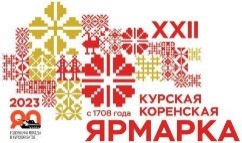 XХII межрегиональная универсальнаяоптово-розничная «Курская Коренская ярмарка – 2023»15 – 18 июня 2023 года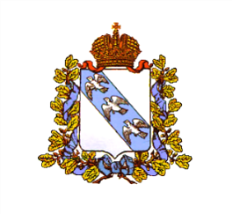 ЗАЯВКА-КОНТРАКТ НА УЧАСТИЕ №от «»2023 г.Организаторы ярмарки:- Правительство Курской области- ОБУ «Центр торговли и услуг»Организаторы ярмарки:- Правительство Курской области- ОБУ «Центр торговли и услуг»Организаторы ярмарки:- Правительство Курской области- ОБУ «Центр торговли и услуг»Организаторы ярмарки:- Правительство Курской области- ОБУ «Центр торговли и услуг»Организаторы ярмарки:- Правительство Курской области- ОБУ «Центр торговли и услуг»Организаторы ярмарки:- Правительство Курской области- ОБУ «Центр торговли и услуг»Организаторы ярмарки:- Правительство Курской области- ОБУ «Центр торговли и услуг»Организаторы ярмарки:- Правительство Курской области- ОБУ «Центр торговли и услуг»Организаторы ярмарки:- Правительство Курской области- ОБУ «Центр торговли и услуг»Организаторы ярмарки:- Правительство Курской области- ОБУ «Центр торговли и услуг»Организаторы ярмарки:- Правительство Курской области- ОБУ «Центр торговли и услуг»Организаторы ярмарки:- Правительство Курской области- ОБУ «Центр торговли и услуг»Организаторы ярмарки:- Правительство Курской области- ОБУ «Центр торговли и услуг»Организаторы ярмарки:- Правительство Курской области- ОБУ «Центр торговли и услуг»Место проведения:Курская область, Золотухинский район, местечко СвободаМесто проведения:Курская область, Золотухинский район, местечко СвободаМесто проведения:Курская область, Золотухинский район, местечко СвободаМесто проведения:Курская область, Золотухинский район, местечко СвободаМесто проведения:Курская область, Золотухинский район, местечко СвободаМесто проведения:Курская область, Золотухинский район, местечко СвободаМесто проведения:Курская область, Золотухинский район, местечко СвободаМесто проведения:Курская область, Золотухинский район, местечко СвободаМесто проведения:Курская область, Золотухинский район, местечко СвободаМесто проведения:Курская область, Золотухинский район, местечко СвободаМесто проведения:Курская область, Золотухинский район, местечко СвободаМесто проведения:Курская область, Золотухинский район, местечко СвободаУчастникУчастникУчастникУчастник(наименование полностью)(наименование полностью)(наименование полностью)(наименование полностью)(наименование полностью)(наименование полностью)(наименование полностью)(наименование полностью)(наименование полностью)(наименование полностью)(наименование полностью)(наименование полностью)(наименование полностью)(наименование полностью)(наименование полностью)(наименование полностью)(наименование полностью)(наименование полностью)(наименование полностью)(наименование полностью)(наименование полностью)(наименование полностью)(наименование полностью)(наименование полностью)(наименование полностью)(наименование полностью)Руководитель (Ф.И.О., должность)Руководитель (Ф.И.О., должность)Руководитель (Ф.И.О., должность)Руководитель (Ф.И.О., должность)Руководитель (Ф.И.О., должность)Руководитель (Ф.И.О., должность)Руководитель (Ф.И.О., должность)Руководитель (Ф.И.О., должность)Руководитель (Ф.И.О., должность)Руководитель (Ф.И.О., должность)                                                                                                         (для юридических лиц)                                                                                                         (для юридических лиц)                                                                                                         (для юридических лиц)                                                                                                         (для юридических лиц)                                                                                                         (для юридических лиц)                                                                                                         (для юридических лиц)                                                                                                         (для юридических лиц)                                                                                                         (для юридических лиц)                                                                                                         (для юридических лиц)                                                                                                         (для юридических лиц)                                                                                                         (для юридических лиц)                                                                                                         (для юридических лиц)                                                                                                         (для юридических лиц)                                                                                                         (для юридических лиц)                                                                                                         (для юридических лиц)                                                                                                         (для юридических лиц)                                                                                                         (для юридических лиц)                                                                                                         (для юридических лиц)                                                                                                         (для юридических лиц)                                                                                                         (для юридических лиц)                                                                                                         (для юридических лиц)                                                                                                         (для юридических лиц)                                                                                                         (для юридических лиц)                                                                                                         (для юридических лиц)                                                                                                         (для юридических лиц)                                                                                                         (для юридических лиц)Действующий на основании (Устава, доверенности) Действующий на основании (Устава, доверенности) Действующий на основании (Устава, доверенности) Действующий на основании (Устава, доверенности) Действующий на основании (Устава, доверенности) Действующий на основании (Устава, доверенности) Действующий на основании (Устава, доверенности) Действующий на основании (Устава, доверенности) Действующий на основании (Устава, доверенности) Действующий на основании (Устава, доверенности) Действующий на основании (Устава, доверенности) Действующий на основании (Устава, доверенности) Действующий на основании (Устава, доверенности) Действующий на основании (Устава, доверенности) Юридический адресЮридический адресЮридический адресЮридический адресЮридический адресЮридический адресТелефон, e-mailТелефон, e-mailТелефон, e-mailТелефон, e-mailТелефон, e-mailКонтактное лицо (Должность, Ф.И.О., контакты)Контактное лицо (Должность, Ф.И.О., контакты)Контактное лицо (Должность, Ф.И.О., контакты)Контактное лицо (Должность, Ф.И.О., контакты)Контактное лицо (Должность, Ф.И.О., контакты)Контактное лицо (Должность, Ф.И.О., контакты)Контактное лицо (Должность, Ф.И.О., контакты)Контактное лицо (Должность, Ф.И.О., контакты)Контактное лицо (Должность, Ф.И.О., контакты)Контактное лицо (Должность, Ф.И.О., контакты)Контактное лицо (Должность, Ф.И.О., контакты)Контактное лицо (Должность, Ф.И.О., контакты)Контактное лицо (Должность, Ф.И.О., контакты)Контактное лицо (Должность, Ф.И.О., контакты)ИННИННИННКППКППКППБанковские реквизитыБанковские реквизитыБанковские реквизитыБанковские реквизитыБанковские реквизитыБанковские реквизитыБанковские реквизитыФОРМА УЧАСТИЯФОРМА УЧАСТИЯФОРМА УЧАСТИЯФОРМА УЧАСТИЯФОРМА УЧАСТИЯФОРМА УЧАСТИЯФОРМА УЧАСТИЯФОРМА УЧАСТИЯФОРМА УЧАСТИЯФОРМА УЧАСТИЯФОРМА УЧАСТИЯФОРМА УЧАСТИЯФОРМА УЧАСТИЯФОРМА УЧАСТИЯФОРМА УЧАСТИЯФОРМА УЧАСТИЯФОРМА УЧАСТИЯФОРМА УЧАСТИЯФОРМА УЧАСТИЯФОРМА УЧАСТИЯФОРМА УЧАСТИЯФОРМА УЧАСТИЯФОРМА УЧАСТИЯФОРМА УЧАСТИЯФОРМА УЧАСТИЯФОРМА УЧАСТИЯЦена, руб., с НДСЦена, руб., с НДСЦена, руб., с НДСЦена, руб., с НДСПлощадь, кв.м.Площадь, кв.м.Площадь, кв.м.Регистрационный взнос (обязателен для одного участника)Регистрационный взнос (обязателен для одного участника)Регистрационный взнос (обязателен для одного участника)Регистрационный взнос (обязателен для одного участника)Регистрационный взнос (обязателен для одного участника)Регистрационный взнос (обязателен для одного участника)Регистрационный взнос (обязателен для одного участника)Регистрационный взнос (обязателен для одного участника)Регистрационный взнос (обязателен для одного участника)Регистрационный взнос (обязателен для одного участника)Регистрационный взнос (обязателен для одного участника)Регистрационный взнос (обязателен для одного участника)Регистрационный взнос (обязателен для одного участника)Регистрационный взнос (обязателен для одного участника)Регистрационный взнос (обязателен для одного участника)Регистрационный взнос (обязателен для одного участника)Регистрационный взнос (обязателен для одного участника)Регистрационный взнос (обязателен для одного участника)Регистрационный взнос (обязателен для одного участника)2 500 руб. 2 500 руб. 2 500 руб. 2 500 руб. 2 500 руб. 2 500 руб. 2 500 руб. Выставка на закрытой оборудованной площади*, за 1 кв.м. – Выставка на закрытой оборудованной площади*, за 1 кв.м. – Выставка на закрытой оборудованной площади*, за 1 кв.м. – Выставка на закрытой оборудованной площади*, за 1 кв.м. – Выставка на закрытой оборудованной площади*, за 1 кв.м. – Выставка на закрытой оборудованной площади*, за 1 кв.м. – Выставка на закрытой оборудованной площади*, за 1 кв.м. – Выставка на закрытой оборудованной площади*, за 1 кв.м. – Выставка на закрытой оборудованной площади*, за 1 кв.м. – Выставка на закрытой оборудованной площади*, за 1 кв.м. – Выставка на закрытой оборудованной площади*, за 1 кв.м. – Выставка на закрытой оборудованной площади*, за 1 кв.м. – Выставка на закрытой оборудованной площади*, за 1 кв.м. – Выставка на закрытой оборудованной площади*, за 1 кв.м. – Выставка на закрытой оборудованной площади*, за 1 кв.м. – Выставка на закрытой оборудованной площади*, за 1 кв.м. – Выставка на закрытой оборудованной площади*, за 1 кв.м. – 2 5002 5002 5002 500в главном выставочном павильонев главном выставочном павильонев главном выставочном павильонев главном выставочном павильонев главном выставочном павильонев главном выставочном павильонев главном выставочном павильонев главном выставочном павильонев главном выставочном павильонев главном выставочном павильонев главном выставочном павильонев главном выставочном павильонев главном выставочном павильонев главном выставочном павильонев главном выставочном павильонев главном выставочном павильонев главном выставочном павильоне(в наличии кабины площадью по 4 кв.м., 2 кабины – по 6 кв.м.) (в наличии кабины площадью по 4 кв.м., 2 кабины – по 6 кв.м.) (в наличии кабины площадью по 4 кв.м., 2 кабины – по 6 кв.м.) (в наличии кабины площадью по 4 кв.м., 2 кабины – по 6 кв.м.) (в наличии кабины площадью по 4 кв.м., 2 кабины – по 6 кв.м.) (в наличии кабины площадью по 4 кв.м., 2 кабины – по 6 кв.м.) (в наличии кабины площадью по 4 кв.м., 2 кабины – по 6 кв.м.) (в наличии кабины площадью по 4 кв.м., 2 кабины – по 6 кв.м.) (в наличии кабины площадью по 4 кв.м., 2 кабины – по 6 кв.м.) (в наличии кабины площадью по 4 кв.м., 2 кабины – по 6 кв.м.) (в наличии кабины площадью по 4 кв.м., 2 кабины – по 6 кв.м.) (в наличии кабины площадью по 4 кв.м., 2 кабины – по 6 кв.м.) (в наличии кабины площадью по 4 кв.м., 2 кабины – по 6 кв.м.) (в наличии кабины площадью по 4 кв.м., 2 кабины – по 6 кв.м.) (в наличии кабины площадью по 4 кв.м., 2 кабины – по 6 кв.м.) (в наличии кабины площадью по 4 кв.м., 2 кабины – по 6 кв.м.) (в наличии кабины площадью по 4 кв.м., 2 кабины – по 6 кв.м.) Выставка на закрытой необорудованной площади, за 1 кв.м.Выставка на закрытой необорудованной площади, за 1 кв.м.Выставка на закрытой необорудованной площади, за 1 кв.м.Выставка на закрытой необорудованной площади, за 1 кв.м.Выставка на закрытой необорудованной площади, за 1 кв.м.Выставка на закрытой необорудованной площади, за 1 кв.м.Выставка на закрытой необорудованной площади, за 1 кв.м.Выставка на закрытой необорудованной площади, за 1 кв.м.Выставка на закрытой необорудованной площади, за 1 кв.м.Выставка на закрытой необорудованной площади, за 1 кв.м.Выставка на закрытой необорудованной площади, за 1 кв.м.Выставка на закрытой необорудованной площади, за 1 кв.м.Выставка на закрытой необорудованной площади, за 1 кв.м.Выставка на закрытой необорудованной площади, за 1 кв.м.Выставка на закрытой необорудованной площади, за 1 кв.м.Выставка на закрытой необорудованной площади, за 1 кв.м.Выставка на закрытой необорудованной площади, за 1 кв.м.2 0002 0002 0002 000в быстровозводимых павильонахв быстровозводимых павильонахв быстровозводимых павильонахв быстровозводимых павильонахв быстровозводимых павильонахв быстровозводимых павильонахв быстровозводимых павильонахв быстровозводимых павильонахв быстровозводимых павильонахв быстровозводимых павильонахв быстровозводимых павильонахв быстровозводимых павильонахв быстровозводимых павильонахв быстровозводимых павильонахв быстровозводимых павильонахв быстровозводимых павильонахв быстровозводимых павильонахВыставка на открытой необорудованной площади:Выставка на открытой необорудованной площади:Выставка на открытой необорудованной площади:Выставка на открытой необорудованной площади:Выставка на открытой необорудованной площади:Выставка на открытой необорудованной площади:Выставка на открытой необорудованной площади:Выставка на открытой необорудованной площади:Выставка на открытой необорудованной площади:Выставка на открытой необорудованной площади:Выставка на открытой необорудованной площади:Выставка на открытой необорудованной площади:Выставка на открытой необорудованной площади:Выставка на открытой необорудованной площади:Выставка на открытой необорудованной площади:Выставка на открытой необорудованной площади:Выставка на открытой необорудованной площади:площадь до 20 кв.м., за 1 кв.м.площадь до 20 кв.м., за 1 кв.м.площадь до 20 кв.м., за 1 кв.м.площадь до 20 кв.м., за 1 кв.м.площадь до 20 кв.м., за 1 кв.м.площадь до 20 кв.м., за 1 кв.м.площадь до 20 кв.м., за 1 кв.м.площадь до 20 кв.м., за 1 кв.м.площадь до 20 кв.м., за 1 кв.м.площадь до 20 кв.м., за 1 кв.м.площадь до 20 кв.м., за 1 кв.м.площадь до 20 кв.м., за 1 кв.м.площадь до 20 кв.м., за 1 кв.м.площадь до 20 кв.м., за 1 кв.м.площадь до 20 кв.м., за 1 кв.м.площадь до 20 кв.м., за 1 кв.м.площадь до 20 кв.м., за 1 кв.м.1 5001 5001 5001 500площадь от 21 до 50 кв.м., за всю площадьплощадь от 21 до 50 кв.м., за всю площадьплощадь от 21 до 50 кв.м., за всю площадьплощадь от 21 до 50 кв.м., за всю площадьплощадь от 21 до 50 кв.м., за всю площадьплощадь от 21 до 50 кв.м., за всю площадьплощадь от 21 до 50 кв.м., за всю площадьплощадь от 21 до 50 кв.м., за всю площадьплощадь от 21 до 50 кв.м., за всю площадьплощадь от 21 до 50 кв.м., за всю площадьплощадь от 21 до 50 кв.м., за всю площадьплощадь от 21 до 50 кв.м., за всю площадьплощадь от 21 до 50 кв.м., за всю площадьплощадь от 21 до 50 кв.м., за всю площадьплощадь от 21 до 50 кв.м., за всю площадьплощадь от 21 до 50 кв.м., за всю площадьплощадь от 21 до 50 кв.м., за всю площадь20 00020 00020 00020 000площадь от 51 до 100 кв.м., за всю площадьплощадь от 51 до 100 кв.м., за всю площадьплощадь от 51 до 100 кв.м., за всю площадьплощадь от 51 до 100 кв.м., за всю площадьплощадь от 51 до 100 кв.м., за всю площадьплощадь от 51 до 100 кв.м., за всю площадьплощадь от 51 до 100 кв.м., за всю площадьплощадь от 51 до 100 кв.м., за всю площадьплощадь от 51 до 100 кв.м., за всю площадьплощадь от 51 до 100 кв.м., за всю площадьплощадь от 51 до 100 кв.м., за всю площадьплощадь от 51 до 100 кв.м., за всю площадьплощадь от 51 до 100 кв.м., за всю площадьплощадь от 51 до 100 кв.м., за всю площадьплощадь от 51 до 100 кв.м., за всю площадьплощадь от 51 до 100 кв.м., за всю площадьплощадь от 51 до 100 кв.м., за всю площадь27 50027 50027 50027 500площадь от 101 до 500 кв.м., за всю площадь площадь от 101 до 500 кв.м., за всю площадь площадь от 101 до 500 кв.м., за всю площадь площадь от 101 до 500 кв.м., за всю площадь площадь от 101 до 500 кв.м., за всю площадь площадь от 101 до 500 кв.м., за всю площадь площадь от 101 до 500 кв.м., за всю площадь площадь от 101 до 500 кв.м., за всю площадь площадь от 101 до 500 кв.м., за всю площадь площадь от 101 до 500 кв.м., за всю площадь площадь от 101 до 500 кв.м., за всю площадь площадь от 101 до 500 кв.м., за всю площадь площадь от 101 до 500 кв.м., за всю площадь площадь от 101 до 500 кв.м., за всю площадь площадь от 101 до 500 кв.м., за всю площадь площадь от 101 до 500 кв.м., за всю площадь площадь от 101 до 500 кв.м., за всю площадь 37 50037 50037 50037 500площадь от 501 кв.м. и более, за всю площадь площадь от 501 кв.м. и более, за всю площадь площадь от 501 кв.м. и более, за всю площадь площадь от 501 кв.м. и более, за всю площадь площадь от 501 кв.м. и более, за всю площадь площадь от 501 кв.м. и более, за всю площадь площадь от 501 кв.м. и более, за всю площадь площадь от 501 кв.м. и более, за всю площадь площадь от 501 кв.м. и более, за всю площадь площадь от 501 кв.м. и более, за всю площадь площадь от 501 кв.м. и более, за всю площадь площадь от 501 кв.м. и более, за всю площадь площадь от 501 кв.м. и более, за всю площадь площадь от 501 кв.м. и более, за всю площадь площадь от 501 кв.м. и более, за всю площадь площадь от 501 кв.м. и более, за всю площадь площадь от 501 кв.м. и более, за всю площадь 45 00045 00045 00045 000Примечание: Решение об участии на выставочных площадях принимается по результату согласования с Оргкомитетом ярмарки.Примечание: Решение об участии на выставочных площадях принимается по результату согласования с Оргкомитетом ярмарки.Примечание: Решение об участии на выставочных площадях принимается по результату согласования с Оргкомитетом ярмарки.Примечание: Решение об участии на выставочных площадях принимается по результату согласования с Оргкомитетом ярмарки.Примечание: Решение об участии на выставочных площадях принимается по результату согласования с Оргкомитетом ярмарки.Примечание: Решение об участии на выставочных площадях принимается по результату согласования с Оргкомитетом ярмарки.Примечание: Решение об участии на выставочных площадях принимается по результату согласования с Оргкомитетом ярмарки.Примечание: Решение об участии на выставочных площадях принимается по результату согласования с Оргкомитетом ярмарки.Примечание: Решение об участии на выставочных площадях принимается по результату согласования с Оргкомитетом ярмарки.Примечание: Решение об участии на выставочных площадях принимается по результату согласования с Оргкомитетом ярмарки.Примечание: Решение об участии на выставочных площадях принимается по результату согласования с Оргкомитетом ярмарки.Примечание: Решение об участии на выставочных площадях принимается по результату согласования с Оргкомитетом ярмарки.Примечание: Решение об участии на выставочных площадях принимается по результату согласования с Оргкомитетом ярмарки.Примечание: Решение об участии на выставочных площадях принимается по результату согласования с Оргкомитетом ярмарки.Примечание: Решение об участии на выставочных площадях принимается по результату согласования с Оргкомитетом ярмарки.Примечание: Решение об участии на выставочных площадях принимается по результату согласования с Оргкомитетом ярмарки.Примечание: Решение об участии на выставочных площадях принимается по результату согласования с Оргкомитетом ярмарки.Примечание: Решение об участии на выставочных площадях принимается по результату согласования с Оргкомитетом ярмарки.Примечание: Решение об участии на выставочных площадях принимается по результату согласования с Оргкомитетом ярмарки.Примечание: Решение об участии на выставочных площадях принимается по результату согласования с Оргкомитетом ярмарки.Примечание: Решение об участии на выставочных площадях принимается по результату согласования с Оргкомитетом ярмарки.Примечание: Решение об участии на выставочных площадях принимается по результату согласования с Оргкомитетом ярмарки.Примечание: Решение об участии на выставочных площадях принимается по результату согласования с Оргкомитетом ярмарки.Примечание: Решение об участии на выставочных площадях принимается по результату согласования с Оргкомитетом ярмарки.Примечание: Решение об участии на выставочных площадях принимается по результату согласования с Оргкомитетом ярмарки.Примечание: Решение об участии на выставочных площадях принимается по результату согласования с Оргкомитетом ярмарки.Торговля и оказание услуг на открытой площади: Торговля и оказание услуг на открытой площади: Торговля и оказание услуг на открытой площади: Торговля и оказание услуг на открытой площади: Торговля и оказание услуг на открытой площади: Торговля и оказание услуг на открытой площади: Торговля и оказание услуг на открытой площади: Торговля и оказание услуг на открытой площади: Торговля и оказание услуг на открытой площади: Торговля и оказание услуг на открытой площади: Торговля и оказание услуг на открытой площади: Торговля и оказание услуг на открытой площади: Торговля и оказание услуг на открытой площади: Торговля и оказание услуг на открытой площади: Торговля и оказание услуг на открытой площади: в стандартном оборудовании организатора:в стандартном оборудовании организатора:в стандартном оборудовании организатора:в стандартном оборудовании организатора:в стандартном оборудовании организатора:в стандартном оборудовании организатора:в стандартном оборудовании организатора:в стандартном оборудовании организатора:в стандартном оборудовании организатора:в стандартном оборудовании организатора:в стандартном оборудовании организатора:в стандартном оборудовании организатора:в стандартном оборудовании организатора:в стандартном оборудовании организатора:в стандартном оборудовании организатора:Число павильоновЧисло павильоновЧисло павильоновЧисло павильоновЧисло павильоновЧисло павильоновЧисло павильоновЧисло павильоновуслуги общественного питания услуги общественного питания услуги общественного питания услуги общественного питания услуги общественного питания услуги общественного питания услуги общественного питания услуги общественного питания услуги общественного питания услуги общественного питания услуги общественного питания услуги общественного питания услуги общественного питания услуги общественного питания услуги общественного питания в деревянном павильоне «домике» 9 кв.м. (3х3 м), за 1 шт.в деревянном павильоне «домике» 9 кв.м. (3х3 м), за 1 шт.в деревянном павильоне «домике» 9 кв.м. (3х3 м), за 1 шт.в деревянном павильоне «домике» 9 кв.м. (3х3 м), за 1 шт.в деревянном павильоне «домике» 9 кв.м. (3х3 м), за 1 шт.в деревянном павильоне «домике» 9 кв.м. (3х3 м), за 1 шт.в деревянном павильоне «домике» 9 кв.м. (3х3 м), за 1 шт.в деревянном павильоне «домике» 9 кв.м. (3х3 м), за 1 шт.в деревянном павильоне «домике» 9 кв.м. (3х3 м), за 1 шт.в деревянном павильоне «домике» 9 кв.м. (3х3 м), за 1 шт.в деревянном павильоне «домике» 9 кв.м. (3х3 м), за 1 шт.в деревянном павильоне «домике» 9 кв.м. (3х3 м), за 1 шт.в деревянном павильоне «домике» 9 кв.м. (3х3 м), за 1 шт.в деревянном павильоне «домике» 9 кв.м. (3х3 м), за 1 шт.в деревянном павильоне «домике» 9 кв.м. (3х3 м), за 1 шт.32 00032 00032 00032 00032 00032 000торговля, осуществляемая в торговой палатке  торговля, осуществляемая в торговой палатке  торговля, осуществляемая в торговой палатке  торговля, осуществляемая в торговой палатке  торговля, осуществляемая в торговой палатке  торговля, осуществляемая в торговой палатке  торговля, осуществляемая в торговой палатке  торговля, осуществляемая в торговой палатке  торговля, осуществляемая в торговой палатке  торговля, осуществляемая в торговой палатке  торговля, осуществляемая в торговой палатке  торговля, осуществляемая в торговой палатке  торговля, осуществляемая в торговой палатке  торговля, осуществляемая в торговой палатке  торговля, осуществляемая в торговой палатке  6 кв.м. (3х2 м) по ул. Коммунистическая, за 1 шт. 6 кв.м. (3х2 м) по ул. Коммунистическая, за 1 шт. 6 кв.м. (3х2 м) по ул. Коммунистическая, за 1 шт. 6 кв.м. (3х2 м) по ул. Коммунистическая, за 1 шт. 6 кв.м. (3х2 м) по ул. Коммунистическая, за 1 шт. 6 кв.м. (3х2 м) по ул. Коммунистическая, за 1 шт. 6 кв.м. (3х2 м) по ул. Коммунистическая, за 1 шт. 6 кв.м. (3х2 м) по ул. Коммунистическая, за 1 шт. 6 кв.м. (3х2 м) по ул. Коммунистическая, за 1 шт. 6 кв.м. (3х2 м) по ул. Коммунистическая, за 1 шт. 6 кв.м. (3х2 м) по ул. Коммунистическая, за 1 шт. 6 кв.м. (3х2 м) по ул. Коммунистическая, за 1 шт. 6 кв.м. (3х2 м) по ул. Коммунистическая, за 1 шт. 6 кв.м. (3х2 м) по ул. Коммунистическая, за 1 шт. 6 кв.м. (3х2 м) по ул. Коммунистическая, за 1 шт. 13 50013 50013 50013 50013 50013 500в оборудовании участника:в оборудовании участника:в оборудовании участника:в оборудовании участника:в оборудовании участника:в оборудовании участника:в оборудовании участника:в оборудовании участника:в оборудовании участника:в оборудовании участника:в оборудовании участника:в оборудовании участника:в оборудовании участника:в оборудовании участника:в оборудовании участника:Площадь, кв.м.Площадь, кв.м.Площадь, кв.м.Площадь, кв.м.Площадь, кв.м.по ул. Коммунистическая, за 1 кв.м. по ул. Коммунистическая, за 1 кв.м. по ул. Коммунистическая, за 1 кв.м. по ул. Коммунистическая, за 1 кв.м. по ул. Коммунистическая, за 1 кв.м. по ул. Коммунистическая, за 1 кв.м. по ул. Коммунистическая, за 1 кв.м. по ул. Коммунистическая, за 1 кв.м. по ул. Коммунистическая, за 1 кв.м. по ул. Коммунистическая, за 1 кв.м. по ул. Коммунистическая, за 1 кв.м. по ул. Коммунистическая, за 1 кв.м. по ул. Коммунистическая, за 1 кв.м. по ул. Коммунистическая, за 1 кв.м. по ул. Коммунистическая, за 1 кв.м. (делегация Республики Беларусь) (общая площадь):(делегация Республики Беларусь) (общая площадь):(делегация Республики Беларусь) (общая площадь):(делегация Республики Беларусь) (общая площадь):(делегация Республики Беларусь) (общая площадь):(делегация Республики Беларусь) (общая площадь):(делегация Республики Беларусь) (общая площадь):(делегация Республики Беларусь) (общая площадь):(делегация Республики Беларусь) (общая площадь):(делегация Республики Беларусь) (общая площадь):(делегация Республики Беларусь) (общая площадь):(делегация Республики Беларусь) (общая площадь):(делегация Республики Беларусь) (общая площадь):(делегация Республики Беларусь) (общая площадь):(делегация Республики Беларусь) (общая площадь):2 5002 5002 5002 5002 5002 500габариты торговых мест, мгабариты торговых мест, мгабариты торговых мест, мгабариты торговых мест, мгабариты торговых мест, мгабариты торговых мест, мгабариты торговых мест, мгабариты торговых мест, мгабариты торговых мест, мгабариты торговых мест, мгабариты торговых мест, мгабариты торговых мест, мгабариты торговых мест, мгабариты торговых мест, мгабариты торговых мест, мдлинадлинадлинадлинадлинадлинаглубинаглубинадлинадлинадлинадлинадлинадлинаглубинаглубинапо ул. Заводская, за 1 кв.м. (общая площадь):по ул. Заводская, за 1 кв.м. (общая площадь):по ул. Заводская, за 1 кв.м. (общая площадь):по ул. Заводская, за 1 кв.м. (общая площадь):по ул. Заводская, за 1 кв.м. (общая площадь):по ул. Заводская, за 1 кв.м. (общая площадь):по ул. Заводская, за 1 кв.м. (общая площадь):по ул. Заводская, за 1 кв.м. (общая площадь):по ул. Заводская, за 1 кв.м. (общая площадь):по ул. Заводская, за 1 кв.м. (общая площадь):по ул. Заводская, за 1 кв.м. (общая площадь):по ул. Заводская, за 1 кв.м. (общая площадь):по ул. Заводская, за 1 кв.м. (общая площадь):по ул. Заводская, за 1 кв.м. (общая площадь):по ул. Заводская, за 1 кв.м. (общая площадь):2 0002 0002 0002 0002 0002 000габариты торговых мест, мгабариты торговых мест, мгабариты торговых мест, мгабариты торговых мест, мгабариты торговых мест, мгабариты торговых мест, мгабариты торговых мест, мгабариты торговых мест, мгабариты торговых мест, мгабариты торговых мест, мгабариты торговых мест, мгабариты торговых мест, мгабариты торговых мест, мгабариты торговых мест, мгабариты торговых мест, мдлинадлинадлинадлинадлинадлинаглубинаглубинадлинадлинадлинадлинадлинадлинаглубинаглубинапо ул.Электрическая и Советская, за 1 кв.м. (общая площадь):по ул.Электрическая и Советская, за 1 кв.м. (общая площадь):по ул.Электрическая и Советская, за 1 кв.м. (общая площадь):по ул.Электрическая и Советская, за 1 кв.м. (общая площадь):по ул.Электрическая и Советская, за 1 кв.м. (общая площадь):по ул.Электрическая и Советская, за 1 кв.м. (общая площадь):по ул.Электрическая и Советская, за 1 кв.м. (общая площадь):по ул.Электрическая и Советская, за 1 кв.м. (общая площадь):по ул.Электрическая и Советская, за 1 кв.м. (общая площадь):по ул.Электрическая и Советская, за 1 кв.м. (общая площадь):по ул.Электрическая и Советская, за 1 кв.м. (общая площадь):по ул.Электрическая и Советская, за 1 кв.м. (общая площадь):по ул.Электрическая и Советская, за 1 кв.м. (общая площадь):по ул.Электрическая и Советская, за 1 кв.м. (общая площадь):по ул.Электрическая и Советская, за 1 кв.м. (общая площадь):1 7501 7501 7501 7501 7501 750габариты торговых мест, мгабариты торговых мест, мгабариты торговых мест, мгабариты торговых мест, мгабариты торговых мест, мгабариты торговых мест, мгабариты торговых мест, мгабариты торговых мест, мгабариты торговых мест, мгабариты торговых мест, мгабариты торговых мест, мгабариты торговых мест, мгабариты торговых мест, мгабариты торговых мест, мгабариты торговых мест, мдлинадлинадлинадлинадлинадлинаглубинаглубинадлинадлинадлинадлинадлинадлинаглубинаглубинаСУММА, руб.СУММА, руб.СУММА, руб.СУММА, руб.СУММА, руб.СУММА, руб.СУММА, руб.СУММА, руб.СУММА, руб.СУММА, руб.СУММА, руб.СУММА, руб.СУММА, руб.СУММА, руб.СУММА, руб.СУММА, руб.СУММА, руб.Представляемая продукция, услугиПредставляемая продукция, услугиПредставляемая продукция, услугиПредставляемая продукция, услугиПредставляемая продукция, услугиПредставляемая продукция, услугиПредставляемая продукция, услугиПредставляемая продукция, услугиПредставляемая продукция, услугиПредставляемая продукция, услугиПредставляемая продукция, услугиМощность используемого электрооборудования (не более 3,5 кВт)**Мощность используемого электрооборудования (не более 3,5 кВт)**Мощность используемого электрооборудования (не более 3,5 кВт)**Мощность используемого электрооборудования (не более 3,5 кВт)**Мощность используемого электрооборудования (не более 3,5 кВт)**Мощность используемого электрооборудования (не более 3,5 кВт)**Мощность используемого электрооборудования (не более 3,5 кВт)**Мощность используемого электрооборудования (не более 3,5 кВт)**Мощность используемого электрооборудования (не более 3,5 кВт)**Мощность используемого электрооборудования (не более 3,5 кВт)**Мощность используемого электрооборудования (не более 3,5 кВт)**Мощность используемого электрооборудования (не более 3,5 кВт)**Мощность используемого электрооборудования (не более 3,5 кВт)**Мощность используемого электрооборудования (не более 3,5 кВт)**Мощность используемого электрооборудования (не более 3,5 кВт)**Мощность используемого электрооборудования (не более 3,5 кВт)**Мощность используемого электрооборудования (не более 3,5 кВт)**Мощность используемого электрооборудования (не более 3,5 кВт)**кВткВткВтПримечания участникаПримечания участникаПримечания участникаПримечания участникаПримечания участникаПримечания участникаПримечания участникаПримечания организатораПримечания организатораПримечания организатораПримечания организатораПримечания организатораПримечания организатораПримечания организатораПримечания организатора* Официальным делегациям регионов-партнеров по условиям соглашений, заключенных с Правительством Курской области, 
на бесплатной основе предоставляется до 8 квадратных метров закрытой оборудованной площади. ** Участнику необходимо иметь удлинители заводского изготовления, с сечением провода не менее 2,5 кв.мм, оборудованные вилкой и розеткой с заземляющими контактами. Электроподключение оборудования участников производится только 
в присутствии ответственного лица Организатора.*** Нижеподписавшийся выражает свое согласие на обработку персональных данных (сбор, хранение, использование, систематизация, уточнение, передача, удаление), содержащихся в заявке, в соответствии с Федеральным законом от 27.07.2006  
№ 152-ФЗ «О персональных данных» с целью оказания услуг по участию в ярмарке, привлечения к сотрудничеству, направления рассылок-уведомлений о проведении выставок и ярмарок и иных мероприятий, и включения настоящей информации 
в CRM-систему, использование фотографий с целью размещения в социальных сетях и на сайте ОБУ «Центр торговли и услуг». Согласие действует до достижения целей обработки персональных данных или в течение срока хранения информации и может быть отозвано в любой момент по письменному заявлению субъектом персональных данных.* Официальным делегациям регионов-партнеров по условиям соглашений, заключенных с Правительством Курской области, 
на бесплатной основе предоставляется до 8 квадратных метров закрытой оборудованной площади. ** Участнику необходимо иметь удлинители заводского изготовления, с сечением провода не менее 2,5 кв.мм, оборудованные вилкой и розеткой с заземляющими контактами. Электроподключение оборудования участников производится только 
в присутствии ответственного лица Организатора.*** Нижеподписавшийся выражает свое согласие на обработку персональных данных (сбор, хранение, использование, систематизация, уточнение, передача, удаление), содержащихся в заявке, в соответствии с Федеральным законом от 27.07.2006  
№ 152-ФЗ «О персональных данных» с целью оказания услуг по участию в ярмарке, привлечения к сотрудничеству, направления рассылок-уведомлений о проведении выставок и ярмарок и иных мероприятий, и включения настоящей информации 
в CRM-систему, использование фотографий с целью размещения в социальных сетях и на сайте ОБУ «Центр торговли и услуг». Согласие действует до достижения целей обработки персональных данных или в течение срока хранения информации и может быть отозвано в любой момент по письменному заявлению субъектом персональных данных.* Официальным делегациям регионов-партнеров по условиям соглашений, заключенных с Правительством Курской области, 
на бесплатной основе предоставляется до 8 квадратных метров закрытой оборудованной площади. ** Участнику необходимо иметь удлинители заводского изготовления, с сечением провода не менее 2,5 кв.мм, оборудованные вилкой и розеткой с заземляющими контактами. Электроподключение оборудования участников производится только 
в присутствии ответственного лица Организатора.*** Нижеподписавшийся выражает свое согласие на обработку персональных данных (сбор, хранение, использование, систематизация, уточнение, передача, удаление), содержащихся в заявке, в соответствии с Федеральным законом от 27.07.2006  
№ 152-ФЗ «О персональных данных» с целью оказания услуг по участию в ярмарке, привлечения к сотрудничеству, направления рассылок-уведомлений о проведении выставок и ярмарок и иных мероприятий, и включения настоящей информации 
в CRM-систему, использование фотографий с целью размещения в социальных сетях и на сайте ОБУ «Центр торговли и услуг». Согласие действует до достижения целей обработки персональных данных или в течение срока хранения информации и может быть отозвано в любой момент по письменному заявлению субъектом персональных данных.* Официальным делегациям регионов-партнеров по условиям соглашений, заключенных с Правительством Курской области, 
на бесплатной основе предоставляется до 8 квадратных метров закрытой оборудованной площади. ** Участнику необходимо иметь удлинители заводского изготовления, с сечением провода не менее 2,5 кв.мм, оборудованные вилкой и розеткой с заземляющими контактами. Электроподключение оборудования участников производится только 
в присутствии ответственного лица Организатора.*** Нижеподписавшийся выражает свое согласие на обработку персональных данных (сбор, хранение, использование, систематизация, уточнение, передача, удаление), содержащихся в заявке, в соответствии с Федеральным законом от 27.07.2006  
№ 152-ФЗ «О персональных данных» с целью оказания услуг по участию в ярмарке, привлечения к сотрудничеству, направления рассылок-уведомлений о проведении выставок и ярмарок и иных мероприятий, и включения настоящей информации 
в CRM-систему, использование фотографий с целью размещения в социальных сетях и на сайте ОБУ «Центр торговли и услуг». Согласие действует до достижения целей обработки персональных данных или в течение срока хранения информации и может быть отозвано в любой момент по письменному заявлению субъектом персональных данных.* Официальным делегациям регионов-партнеров по условиям соглашений, заключенных с Правительством Курской области, 
на бесплатной основе предоставляется до 8 квадратных метров закрытой оборудованной площади. ** Участнику необходимо иметь удлинители заводского изготовления, с сечением провода не менее 2,5 кв.мм, оборудованные вилкой и розеткой с заземляющими контактами. Электроподключение оборудования участников производится только 
в присутствии ответственного лица Организатора.*** Нижеподписавшийся выражает свое согласие на обработку персональных данных (сбор, хранение, использование, систематизация, уточнение, передача, удаление), содержащихся в заявке, в соответствии с Федеральным законом от 27.07.2006  
№ 152-ФЗ «О персональных данных» с целью оказания услуг по участию в ярмарке, привлечения к сотрудничеству, направления рассылок-уведомлений о проведении выставок и ярмарок и иных мероприятий, и включения настоящей информации 
в CRM-систему, использование фотографий с целью размещения в социальных сетях и на сайте ОБУ «Центр торговли и услуг». Согласие действует до достижения целей обработки персональных данных или в течение срока хранения информации и может быть отозвано в любой момент по письменному заявлению субъектом персональных данных.* Официальным делегациям регионов-партнеров по условиям соглашений, заключенных с Правительством Курской области, 
на бесплатной основе предоставляется до 8 квадратных метров закрытой оборудованной площади. ** Участнику необходимо иметь удлинители заводского изготовления, с сечением провода не менее 2,5 кв.мм, оборудованные вилкой и розеткой с заземляющими контактами. Электроподключение оборудования участников производится только 
в присутствии ответственного лица Организатора.*** Нижеподписавшийся выражает свое согласие на обработку персональных данных (сбор, хранение, использование, систематизация, уточнение, передача, удаление), содержащихся в заявке, в соответствии с Федеральным законом от 27.07.2006  
№ 152-ФЗ «О персональных данных» с целью оказания услуг по участию в ярмарке, привлечения к сотрудничеству, направления рассылок-уведомлений о проведении выставок и ярмарок и иных мероприятий, и включения настоящей информации 
в CRM-систему, использование фотографий с целью размещения в социальных сетях и на сайте ОБУ «Центр торговли и услуг». Согласие действует до достижения целей обработки персональных данных или в течение срока хранения информации и может быть отозвано в любой момент по письменному заявлению субъектом персональных данных.* Официальным делегациям регионов-партнеров по условиям соглашений, заключенных с Правительством Курской области, 
на бесплатной основе предоставляется до 8 квадратных метров закрытой оборудованной площади. ** Участнику необходимо иметь удлинители заводского изготовления, с сечением провода не менее 2,5 кв.мм, оборудованные вилкой и розеткой с заземляющими контактами. Электроподключение оборудования участников производится только 
в присутствии ответственного лица Организатора.*** Нижеподписавшийся выражает свое согласие на обработку персональных данных (сбор, хранение, использование, систематизация, уточнение, передача, удаление), содержащихся в заявке, в соответствии с Федеральным законом от 27.07.2006  
№ 152-ФЗ «О персональных данных» с целью оказания услуг по участию в ярмарке, привлечения к сотрудничеству, направления рассылок-уведомлений о проведении выставок и ярмарок и иных мероприятий, и включения настоящей информации 
в CRM-систему, использование фотографий с целью размещения в социальных сетях и на сайте ОБУ «Центр торговли и услуг». Согласие действует до достижения целей обработки персональных данных или в течение срока хранения информации и может быть отозвано в любой момент по письменному заявлению субъектом персональных данных.* Официальным делегациям регионов-партнеров по условиям соглашений, заключенных с Правительством Курской области, 
на бесплатной основе предоставляется до 8 квадратных метров закрытой оборудованной площади. ** Участнику необходимо иметь удлинители заводского изготовления, с сечением провода не менее 2,5 кв.мм, оборудованные вилкой и розеткой с заземляющими контактами. Электроподключение оборудования участников производится только 
в присутствии ответственного лица Организатора.*** Нижеподписавшийся выражает свое согласие на обработку персональных данных (сбор, хранение, использование, систематизация, уточнение, передача, удаление), содержащихся в заявке, в соответствии с Федеральным законом от 27.07.2006  
№ 152-ФЗ «О персональных данных» с целью оказания услуг по участию в ярмарке, привлечения к сотрудничеству, направления рассылок-уведомлений о проведении выставок и ярмарок и иных мероприятий, и включения настоящей информации 
в CRM-систему, использование фотографий с целью размещения в социальных сетях и на сайте ОБУ «Центр торговли и услуг». Согласие действует до достижения целей обработки персональных данных или в течение срока хранения информации и может быть отозвано в любой момент по письменному заявлению субъектом персональных данных.* Официальным делегациям регионов-партнеров по условиям соглашений, заключенных с Правительством Курской области, 
на бесплатной основе предоставляется до 8 квадратных метров закрытой оборудованной площади. ** Участнику необходимо иметь удлинители заводского изготовления, с сечением провода не менее 2,5 кв.мм, оборудованные вилкой и розеткой с заземляющими контактами. Электроподключение оборудования участников производится только 
в присутствии ответственного лица Организатора.*** Нижеподписавшийся выражает свое согласие на обработку персональных данных (сбор, хранение, использование, систематизация, уточнение, передача, удаление), содержащихся в заявке, в соответствии с Федеральным законом от 27.07.2006  
№ 152-ФЗ «О персональных данных» с целью оказания услуг по участию в ярмарке, привлечения к сотрудничеству, направления рассылок-уведомлений о проведении выставок и ярмарок и иных мероприятий, и включения настоящей информации 
в CRM-систему, использование фотографий с целью размещения в социальных сетях и на сайте ОБУ «Центр торговли и услуг». Согласие действует до достижения целей обработки персональных данных или в течение срока хранения информации и может быть отозвано в любой момент по письменному заявлению субъектом персональных данных.* Официальным делегациям регионов-партнеров по условиям соглашений, заключенных с Правительством Курской области, 
на бесплатной основе предоставляется до 8 квадратных метров закрытой оборудованной площади. ** Участнику необходимо иметь удлинители заводского изготовления, с сечением провода не менее 2,5 кв.мм, оборудованные вилкой и розеткой с заземляющими контактами. Электроподключение оборудования участников производится только 
в присутствии ответственного лица Организатора.*** Нижеподписавшийся выражает свое согласие на обработку персональных данных (сбор, хранение, использование, систематизация, уточнение, передача, удаление), содержащихся в заявке, в соответствии с Федеральным законом от 27.07.2006  
№ 152-ФЗ «О персональных данных» с целью оказания услуг по участию в ярмарке, привлечения к сотрудничеству, направления рассылок-уведомлений о проведении выставок и ярмарок и иных мероприятий, и включения настоящей информации 
в CRM-систему, использование фотографий с целью размещения в социальных сетях и на сайте ОБУ «Центр торговли и услуг». Согласие действует до достижения целей обработки персональных данных или в течение срока хранения информации и может быть отозвано в любой момент по письменному заявлению субъектом персональных данных.* Официальным делегациям регионов-партнеров по условиям соглашений, заключенных с Правительством Курской области, 
на бесплатной основе предоставляется до 8 квадратных метров закрытой оборудованной площади. ** Участнику необходимо иметь удлинители заводского изготовления, с сечением провода не менее 2,5 кв.мм, оборудованные вилкой и розеткой с заземляющими контактами. Электроподключение оборудования участников производится только 
в присутствии ответственного лица Организатора.*** Нижеподписавшийся выражает свое согласие на обработку персональных данных (сбор, хранение, использование, систематизация, уточнение, передача, удаление), содержащихся в заявке, в соответствии с Федеральным законом от 27.07.2006  
№ 152-ФЗ «О персональных данных» с целью оказания услуг по участию в ярмарке, привлечения к сотрудничеству, направления рассылок-уведомлений о проведении выставок и ярмарок и иных мероприятий, и включения настоящей информации 
в CRM-систему, использование фотографий с целью размещения в социальных сетях и на сайте ОБУ «Центр торговли и услуг». Согласие действует до достижения целей обработки персональных данных или в течение срока хранения информации и может быть отозвано в любой момент по письменному заявлению субъектом персональных данных.* Официальным делегациям регионов-партнеров по условиям соглашений, заключенных с Правительством Курской области, 
на бесплатной основе предоставляется до 8 квадратных метров закрытой оборудованной площади. ** Участнику необходимо иметь удлинители заводского изготовления, с сечением провода не менее 2,5 кв.мм, оборудованные вилкой и розеткой с заземляющими контактами. Электроподключение оборудования участников производится только 
в присутствии ответственного лица Организатора.*** Нижеподписавшийся выражает свое согласие на обработку персональных данных (сбор, хранение, использование, систематизация, уточнение, передача, удаление), содержащихся в заявке, в соответствии с Федеральным законом от 27.07.2006  
№ 152-ФЗ «О персональных данных» с целью оказания услуг по участию в ярмарке, привлечения к сотрудничеству, направления рассылок-уведомлений о проведении выставок и ярмарок и иных мероприятий, и включения настоящей информации 
в CRM-систему, использование фотографий с целью размещения в социальных сетях и на сайте ОБУ «Центр торговли и услуг». Согласие действует до достижения целей обработки персональных данных или в течение срока хранения информации и может быть отозвано в любой момент по письменному заявлению субъектом персональных данных.* Официальным делегациям регионов-партнеров по условиям соглашений, заключенных с Правительством Курской области, 
на бесплатной основе предоставляется до 8 квадратных метров закрытой оборудованной площади. ** Участнику необходимо иметь удлинители заводского изготовления, с сечением провода не менее 2,5 кв.мм, оборудованные вилкой и розеткой с заземляющими контактами. Электроподключение оборудования участников производится только 
в присутствии ответственного лица Организатора.*** Нижеподписавшийся выражает свое согласие на обработку персональных данных (сбор, хранение, использование, систематизация, уточнение, передача, удаление), содержащихся в заявке, в соответствии с Федеральным законом от 27.07.2006  
№ 152-ФЗ «О персональных данных» с целью оказания услуг по участию в ярмарке, привлечения к сотрудничеству, направления рассылок-уведомлений о проведении выставок и ярмарок и иных мероприятий, и включения настоящей информации 
в CRM-систему, использование фотографий с целью размещения в социальных сетях и на сайте ОБУ «Центр торговли и услуг». Согласие действует до достижения целей обработки персональных данных или в течение срока хранения информации и может быть отозвано в любой момент по письменному заявлению субъектом персональных данных.* Официальным делегациям регионов-партнеров по условиям соглашений, заключенных с Правительством Курской области, 
на бесплатной основе предоставляется до 8 квадратных метров закрытой оборудованной площади. ** Участнику необходимо иметь удлинители заводского изготовления, с сечением провода не менее 2,5 кв.мм, оборудованные вилкой и розеткой с заземляющими контактами. Электроподключение оборудования участников производится только 
в присутствии ответственного лица Организатора.*** Нижеподписавшийся выражает свое согласие на обработку персональных данных (сбор, хранение, использование, систематизация, уточнение, передача, удаление), содержащихся в заявке, в соответствии с Федеральным законом от 27.07.2006  
№ 152-ФЗ «О персональных данных» с целью оказания услуг по участию в ярмарке, привлечения к сотрудничеству, направления рассылок-уведомлений о проведении выставок и ярмарок и иных мероприятий, и включения настоящей информации 
в CRM-систему, использование фотографий с целью размещения в социальных сетях и на сайте ОБУ «Центр торговли и услуг». Согласие действует до достижения целей обработки персональных данных или в течение срока хранения информации и может быть отозвано в любой момент по письменному заявлению субъектом персональных данных.* Официальным делегациям регионов-партнеров по условиям соглашений, заключенных с Правительством Курской области, 
на бесплатной основе предоставляется до 8 квадратных метров закрытой оборудованной площади. ** Участнику необходимо иметь удлинители заводского изготовления, с сечением провода не менее 2,5 кв.мм, оборудованные вилкой и розеткой с заземляющими контактами. Электроподключение оборудования участников производится только 
в присутствии ответственного лица Организатора.*** Нижеподписавшийся выражает свое согласие на обработку персональных данных (сбор, хранение, использование, систематизация, уточнение, передача, удаление), содержащихся в заявке, в соответствии с Федеральным законом от 27.07.2006  
№ 152-ФЗ «О персональных данных» с целью оказания услуг по участию в ярмарке, привлечения к сотрудничеству, направления рассылок-уведомлений о проведении выставок и ярмарок и иных мероприятий, и включения настоящей информации 
в CRM-систему, использование фотографий с целью размещения в социальных сетях и на сайте ОБУ «Центр торговли и услуг». Согласие действует до достижения целей обработки персональных данных или в течение срока хранения информации и может быть отозвано в любой момент по письменному заявлению субъектом персональных данных.* Официальным делегациям регионов-партнеров по условиям соглашений, заключенных с Правительством Курской области, 
на бесплатной основе предоставляется до 8 квадратных метров закрытой оборудованной площади. ** Участнику необходимо иметь удлинители заводского изготовления, с сечением провода не менее 2,5 кв.мм, оборудованные вилкой и розеткой с заземляющими контактами. Электроподключение оборудования участников производится только 
в присутствии ответственного лица Организатора.*** Нижеподписавшийся выражает свое согласие на обработку персональных данных (сбор, хранение, использование, систематизация, уточнение, передача, удаление), содержащихся в заявке, в соответствии с Федеральным законом от 27.07.2006  
№ 152-ФЗ «О персональных данных» с целью оказания услуг по участию в ярмарке, привлечения к сотрудничеству, направления рассылок-уведомлений о проведении выставок и ярмарок и иных мероприятий, и включения настоящей информации 
в CRM-систему, использование фотографий с целью размещения в социальных сетях и на сайте ОБУ «Центр торговли и услуг». Согласие действует до достижения целей обработки персональных данных или в течение срока хранения информации и может быть отозвано в любой момент по письменному заявлению субъектом персональных данных.* Официальным делегациям регионов-партнеров по условиям соглашений, заключенных с Правительством Курской области, 
на бесплатной основе предоставляется до 8 квадратных метров закрытой оборудованной площади. ** Участнику необходимо иметь удлинители заводского изготовления, с сечением провода не менее 2,5 кв.мм, оборудованные вилкой и розеткой с заземляющими контактами. Электроподключение оборудования участников производится только 
в присутствии ответственного лица Организатора.*** Нижеподписавшийся выражает свое согласие на обработку персональных данных (сбор, хранение, использование, систематизация, уточнение, передача, удаление), содержащихся в заявке, в соответствии с Федеральным законом от 27.07.2006  
№ 152-ФЗ «О персональных данных» с целью оказания услуг по участию в ярмарке, привлечения к сотрудничеству, направления рассылок-уведомлений о проведении выставок и ярмарок и иных мероприятий, и включения настоящей информации 
в CRM-систему, использование фотографий с целью размещения в социальных сетях и на сайте ОБУ «Центр торговли и услуг». Согласие действует до достижения целей обработки персональных данных или в течение срока хранения информации и может быть отозвано в любой момент по письменному заявлению субъектом персональных данных.* Официальным делегациям регионов-партнеров по условиям соглашений, заключенных с Правительством Курской области, 
на бесплатной основе предоставляется до 8 квадратных метров закрытой оборудованной площади. ** Участнику необходимо иметь удлинители заводского изготовления, с сечением провода не менее 2,5 кв.мм, оборудованные вилкой и розеткой с заземляющими контактами. Электроподключение оборудования участников производится только 
в присутствии ответственного лица Организатора.*** Нижеподписавшийся выражает свое согласие на обработку персональных данных (сбор, хранение, использование, систематизация, уточнение, передача, удаление), содержащихся в заявке, в соответствии с Федеральным законом от 27.07.2006  
№ 152-ФЗ «О персональных данных» с целью оказания услуг по участию в ярмарке, привлечения к сотрудничеству, направления рассылок-уведомлений о проведении выставок и ярмарок и иных мероприятий, и включения настоящей информации 
в CRM-систему, использование фотографий с целью размещения в социальных сетях и на сайте ОБУ «Центр торговли и услуг». Согласие действует до достижения целей обработки персональных данных или в течение срока хранения информации и может быть отозвано в любой момент по письменному заявлению субъектом персональных данных.* Официальным делегациям регионов-партнеров по условиям соглашений, заключенных с Правительством Курской области, 
на бесплатной основе предоставляется до 8 квадратных метров закрытой оборудованной площади. ** Участнику необходимо иметь удлинители заводского изготовления, с сечением провода не менее 2,5 кв.мм, оборудованные вилкой и розеткой с заземляющими контактами. Электроподключение оборудования участников производится только 
в присутствии ответственного лица Организатора.*** Нижеподписавшийся выражает свое согласие на обработку персональных данных (сбор, хранение, использование, систематизация, уточнение, передача, удаление), содержащихся в заявке, в соответствии с Федеральным законом от 27.07.2006  
№ 152-ФЗ «О персональных данных» с целью оказания услуг по участию в ярмарке, привлечения к сотрудничеству, направления рассылок-уведомлений о проведении выставок и ярмарок и иных мероприятий, и включения настоящей информации 
в CRM-систему, использование фотографий с целью размещения в социальных сетях и на сайте ОБУ «Центр торговли и услуг». Согласие действует до достижения целей обработки персональных данных или в течение срока хранения информации и может быть отозвано в любой момент по письменному заявлению субъектом персональных данных.* Официальным делегациям регионов-партнеров по условиям соглашений, заключенных с Правительством Курской области, 
на бесплатной основе предоставляется до 8 квадратных метров закрытой оборудованной площади. ** Участнику необходимо иметь удлинители заводского изготовления, с сечением провода не менее 2,5 кв.мм, оборудованные вилкой и розеткой с заземляющими контактами. Электроподключение оборудования участников производится только 
в присутствии ответственного лица Организатора.*** Нижеподписавшийся выражает свое согласие на обработку персональных данных (сбор, хранение, использование, систематизация, уточнение, передача, удаление), содержащихся в заявке, в соответствии с Федеральным законом от 27.07.2006  
№ 152-ФЗ «О персональных данных» с целью оказания услуг по участию в ярмарке, привлечения к сотрудничеству, направления рассылок-уведомлений о проведении выставок и ярмарок и иных мероприятий, и включения настоящей информации 
в CRM-систему, использование фотографий с целью размещения в социальных сетях и на сайте ОБУ «Центр торговли и услуг». Согласие действует до достижения целей обработки персональных данных или в течение срока хранения информации и может быть отозвано в любой момент по письменному заявлению субъектом персональных данных.* Официальным делегациям регионов-партнеров по условиям соглашений, заключенных с Правительством Курской области, 
на бесплатной основе предоставляется до 8 квадратных метров закрытой оборудованной площади. ** Участнику необходимо иметь удлинители заводского изготовления, с сечением провода не менее 2,5 кв.мм, оборудованные вилкой и розеткой с заземляющими контактами. Электроподключение оборудования участников производится только 
в присутствии ответственного лица Организатора.*** Нижеподписавшийся выражает свое согласие на обработку персональных данных (сбор, хранение, использование, систематизация, уточнение, передача, удаление), содержащихся в заявке, в соответствии с Федеральным законом от 27.07.2006  
№ 152-ФЗ «О персональных данных» с целью оказания услуг по участию в ярмарке, привлечения к сотрудничеству, направления рассылок-уведомлений о проведении выставок и ярмарок и иных мероприятий, и включения настоящей информации 
в CRM-систему, использование фотографий с целью размещения в социальных сетях и на сайте ОБУ «Центр торговли и услуг». Согласие действует до достижения целей обработки персональных данных или в течение срока хранения информации и может быть отозвано в любой момент по письменному заявлению субъектом персональных данных.* Официальным делегациям регионов-партнеров по условиям соглашений, заключенных с Правительством Курской области, 
на бесплатной основе предоставляется до 8 квадратных метров закрытой оборудованной площади. ** Участнику необходимо иметь удлинители заводского изготовления, с сечением провода не менее 2,5 кв.мм, оборудованные вилкой и розеткой с заземляющими контактами. Электроподключение оборудования участников производится только 
в присутствии ответственного лица Организатора.*** Нижеподписавшийся выражает свое согласие на обработку персональных данных (сбор, хранение, использование, систематизация, уточнение, передача, удаление), содержащихся в заявке, в соответствии с Федеральным законом от 27.07.2006  
№ 152-ФЗ «О персональных данных» с целью оказания услуг по участию в ярмарке, привлечения к сотрудничеству, направления рассылок-уведомлений о проведении выставок и ярмарок и иных мероприятий, и включения настоящей информации 
в CRM-систему, использование фотографий с целью размещения в социальных сетях и на сайте ОБУ «Центр торговли и услуг». Согласие действует до достижения целей обработки персональных данных или в течение срока хранения информации и может быть отозвано в любой момент по письменному заявлению субъектом персональных данных.* Официальным делегациям регионов-партнеров по условиям соглашений, заключенных с Правительством Курской области, 
на бесплатной основе предоставляется до 8 квадратных метров закрытой оборудованной площади. ** Участнику необходимо иметь удлинители заводского изготовления, с сечением провода не менее 2,5 кв.мм, оборудованные вилкой и розеткой с заземляющими контактами. Электроподключение оборудования участников производится только 
в присутствии ответственного лица Организатора.*** Нижеподписавшийся выражает свое согласие на обработку персональных данных (сбор, хранение, использование, систематизация, уточнение, передача, удаление), содержащихся в заявке, в соответствии с Федеральным законом от 27.07.2006  
№ 152-ФЗ «О персональных данных» с целью оказания услуг по участию в ярмарке, привлечения к сотрудничеству, направления рассылок-уведомлений о проведении выставок и ярмарок и иных мероприятий, и включения настоящей информации 
в CRM-систему, использование фотографий с целью размещения в социальных сетях и на сайте ОБУ «Центр торговли и услуг». Согласие действует до достижения целей обработки персональных данных или в течение срока хранения информации и может быть отозвано в любой момент по письменному заявлению субъектом персональных данных.* Официальным делегациям регионов-партнеров по условиям соглашений, заключенных с Правительством Курской области, 
на бесплатной основе предоставляется до 8 квадратных метров закрытой оборудованной площади. ** Участнику необходимо иметь удлинители заводского изготовления, с сечением провода не менее 2,5 кв.мм, оборудованные вилкой и розеткой с заземляющими контактами. Электроподключение оборудования участников производится только 
в присутствии ответственного лица Организатора.*** Нижеподписавшийся выражает свое согласие на обработку персональных данных (сбор, хранение, использование, систематизация, уточнение, передача, удаление), содержащихся в заявке, в соответствии с Федеральным законом от 27.07.2006  
№ 152-ФЗ «О персональных данных» с целью оказания услуг по участию в ярмарке, привлечения к сотрудничеству, направления рассылок-уведомлений о проведении выставок и ярмарок и иных мероприятий, и включения настоящей информации 
в CRM-систему, использование фотографий с целью размещения в социальных сетях и на сайте ОБУ «Центр торговли и услуг». Согласие действует до достижения целей обработки персональных данных или в течение срока хранения информации и может быть отозвано в любой момент по письменному заявлению субъектом персональных данных.* Официальным делегациям регионов-партнеров по условиям соглашений, заключенных с Правительством Курской области, 
на бесплатной основе предоставляется до 8 квадратных метров закрытой оборудованной площади. ** Участнику необходимо иметь удлинители заводского изготовления, с сечением провода не менее 2,5 кв.мм, оборудованные вилкой и розеткой с заземляющими контактами. Электроподключение оборудования участников производится только 
в присутствии ответственного лица Организатора.*** Нижеподписавшийся выражает свое согласие на обработку персональных данных (сбор, хранение, использование, систематизация, уточнение, передача, удаление), содержащихся в заявке, в соответствии с Федеральным законом от 27.07.2006  
№ 152-ФЗ «О персональных данных» с целью оказания услуг по участию в ярмарке, привлечения к сотрудничеству, направления рассылок-уведомлений о проведении выставок и ярмарок и иных мероприятий, и включения настоящей информации 
в CRM-систему, использование фотографий с целью размещения в социальных сетях и на сайте ОБУ «Центр торговли и услуг». Согласие действует до достижения целей обработки персональных данных или в течение срока хранения информации и может быть отозвано в любой момент по письменному заявлению субъектом персональных данных.* Официальным делегациям регионов-партнеров по условиям соглашений, заключенных с Правительством Курской области, 
на бесплатной основе предоставляется до 8 квадратных метров закрытой оборудованной площади. ** Участнику необходимо иметь удлинители заводского изготовления, с сечением провода не менее 2,5 кв.мм, оборудованные вилкой и розеткой с заземляющими контактами. Электроподключение оборудования участников производится только 
в присутствии ответственного лица Организатора.*** Нижеподписавшийся выражает свое согласие на обработку персональных данных (сбор, хранение, использование, систематизация, уточнение, передача, удаление), содержащихся в заявке, в соответствии с Федеральным законом от 27.07.2006  
№ 152-ФЗ «О персональных данных» с целью оказания услуг по участию в ярмарке, привлечения к сотрудничеству, направления рассылок-уведомлений о проведении выставок и ярмарок и иных мероприятий, и включения настоящей информации 
в CRM-систему, использование фотографий с целью размещения в социальных сетях и на сайте ОБУ «Центр торговли и услуг». Согласие действует до достижения целей обработки персональных данных или в течение срока хранения информации и может быть отозвано в любой момент по письменному заявлению субъектом персональных данных.* Официальным делегациям регионов-партнеров по условиям соглашений, заключенных с Правительством Курской области, 
на бесплатной основе предоставляется до 8 квадратных метров закрытой оборудованной площади. ** Участнику необходимо иметь удлинители заводского изготовления, с сечением провода не менее 2,5 кв.мм, оборудованные вилкой и розеткой с заземляющими контактами. Электроподключение оборудования участников производится только 
в присутствии ответственного лица Организатора.*** Нижеподписавшийся выражает свое согласие на обработку персональных данных (сбор, хранение, использование, систематизация, уточнение, передача, удаление), содержащихся в заявке, в соответствии с Федеральным законом от 27.07.2006  
№ 152-ФЗ «О персональных данных» с целью оказания услуг по участию в ярмарке, привлечения к сотрудничеству, направления рассылок-уведомлений о проведении выставок и ярмарок и иных мероприятий, и включения настоящей информации 
в CRM-систему, использование фотографий с целью размещения в социальных сетях и на сайте ОБУ «Центр торговли и услуг». Согласие действует до достижения целей обработки персональных данных или в течение срока хранения информации и может быть отозвано в любой момент по письменному заявлению субъектом персональных данных.Настоящим подтверждаем, что все положения Условий участия в XХII межрегиональной универсальной оптово-розничной «Курской Коренской ярмарке – 2023», являющихся приложением к настоящей заявке, признаем и обязуемся выполнять. Просим зарезервировать указанную площадь и гарантируем оплатить услуги в соответствии с настоящей заявкой в течение 10 рабочих дней со дня подтверждения заявки. Стороны признают юридическую силу документов, переданных посредством факсимильной связи и иных средств электронной связи. С момента получения заявки на участие в розничной торговле на улице по электронной почте zayavka@kurskyarmarka.ru срок её рассмотрения составляет 3 рабочих дня. Настоящая заявка является юридически значимым документом при отсутствии заключенного договора.Настоящим подтверждаем, что все положения Условий участия в XХII межрегиональной универсальной оптово-розничной «Курской Коренской ярмарке – 2023», являющихся приложением к настоящей заявке, признаем и обязуемся выполнять. Просим зарезервировать указанную площадь и гарантируем оплатить услуги в соответствии с настоящей заявкой в течение 10 рабочих дней со дня подтверждения заявки. Стороны признают юридическую силу документов, переданных посредством факсимильной связи и иных средств электронной связи. С момента получения заявки на участие в розничной торговле на улице по электронной почте zayavka@kurskyarmarka.ru срок её рассмотрения составляет 3 рабочих дня. Настоящая заявка является юридически значимым документом при отсутствии заключенного договора.Настоящим подтверждаем, что все положения Условий участия в XХII межрегиональной универсальной оптово-розничной «Курской Коренской ярмарке – 2023», являющихся приложением к настоящей заявке, признаем и обязуемся выполнять. Просим зарезервировать указанную площадь и гарантируем оплатить услуги в соответствии с настоящей заявкой в течение 10 рабочих дней со дня подтверждения заявки. Стороны признают юридическую силу документов, переданных посредством факсимильной связи и иных средств электронной связи. С момента получения заявки на участие в розничной торговле на улице по электронной почте zayavka@kurskyarmarka.ru срок её рассмотрения составляет 3 рабочих дня. Настоящая заявка является юридически значимым документом при отсутствии заключенного договора.Настоящим подтверждаем, что все положения Условий участия в XХII межрегиональной универсальной оптово-розничной «Курской Коренской ярмарке – 2023», являющихся приложением к настоящей заявке, признаем и обязуемся выполнять. Просим зарезервировать указанную площадь и гарантируем оплатить услуги в соответствии с настоящей заявкой в течение 10 рабочих дней со дня подтверждения заявки. Стороны признают юридическую силу документов, переданных посредством факсимильной связи и иных средств электронной связи. С момента получения заявки на участие в розничной торговле на улице по электронной почте zayavka@kurskyarmarka.ru срок её рассмотрения составляет 3 рабочих дня. Настоящая заявка является юридически значимым документом при отсутствии заключенного договора.Настоящим подтверждаем, что все положения Условий участия в XХII межрегиональной универсальной оптово-розничной «Курской Коренской ярмарке – 2023», являющихся приложением к настоящей заявке, признаем и обязуемся выполнять. Просим зарезервировать указанную площадь и гарантируем оплатить услуги в соответствии с настоящей заявкой в течение 10 рабочих дней со дня подтверждения заявки. Стороны признают юридическую силу документов, переданных посредством факсимильной связи и иных средств электронной связи. С момента получения заявки на участие в розничной торговле на улице по электронной почте zayavka@kurskyarmarka.ru срок её рассмотрения составляет 3 рабочих дня. Настоящая заявка является юридически значимым документом при отсутствии заключенного договора.Настоящим подтверждаем, что все положения Условий участия в XХII межрегиональной универсальной оптово-розничной «Курской Коренской ярмарке – 2023», являющихся приложением к настоящей заявке, признаем и обязуемся выполнять. Просим зарезервировать указанную площадь и гарантируем оплатить услуги в соответствии с настоящей заявкой в течение 10 рабочих дней со дня подтверждения заявки. Стороны признают юридическую силу документов, переданных посредством факсимильной связи и иных средств электронной связи. С момента получения заявки на участие в розничной торговле на улице по электронной почте zayavka@kurskyarmarka.ru срок её рассмотрения составляет 3 рабочих дня. Настоящая заявка является юридически значимым документом при отсутствии заключенного договора.Настоящим подтверждаем, что все положения Условий участия в XХII межрегиональной универсальной оптово-розничной «Курской Коренской ярмарке – 2023», являющихся приложением к настоящей заявке, признаем и обязуемся выполнять. Просим зарезервировать указанную площадь и гарантируем оплатить услуги в соответствии с настоящей заявкой в течение 10 рабочих дней со дня подтверждения заявки. Стороны признают юридическую силу документов, переданных посредством факсимильной связи и иных средств электронной связи. С момента получения заявки на участие в розничной торговле на улице по электронной почте zayavka@kurskyarmarka.ru срок её рассмотрения составляет 3 рабочих дня. Настоящая заявка является юридически значимым документом при отсутствии заключенного договора.Настоящим подтверждаем, что все положения Условий участия в XХII межрегиональной универсальной оптово-розничной «Курской Коренской ярмарке – 2023», являющихся приложением к настоящей заявке, признаем и обязуемся выполнять. Просим зарезервировать указанную площадь и гарантируем оплатить услуги в соответствии с настоящей заявкой в течение 10 рабочих дней со дня подтверждения заявки. Стороны признают юридическую силу документов, переданных посредством факсимильной связи и иных средств электронной связи. С момента получения заявки на участие в розничной торговле на улице по электронной почте zayavka@kurskyarmarka.ru срок её рассмотрения составляет 3 рабочих дня. Настоящая заявка является юридически значимым документом при отсутствии заключенного договора.Настоящим подтверждаем, что все положения Условий участия в XХII межрегиональной универсальной оптово-розничной «Курской Коренской ярмарке – 2023», являющихся приложением к настоящей заявке, признаем и обязуемся выполнять. Просим зарезервировать указанную площадь и гарантируем оплатить услуги в соответствии с настоящей заявкой в течение 10 рабочих дней со дня подтверждения заявки. Стороны признают юридическую силу документов, переданных посредством факсимильной связи и иных средств электронной связи. С момента получения заявки на участие в розничной торговле на улице по электронной почте zayavka@kurskyarmarka.ru срок её рассмотрения составляет 3 рабочих дня. Настоящая заявка является юридически значимым документом при отсутствии заключенного договора.Настоящим подтверждаем, что все положения Условий участия в XХII межрегиональной универсальной оптово-розничной «Курской Коренской ярмарке – 2023», являющихся приложением к настоящей заявке, признаем и обязуемся выполнять. Просим зарезервировать указанную площадь и гарантируем оплатить услуги в соответствии с настоящей заявкой в течение 10 рабочих дней со дня подтверждения заявки. Стороны признают юридическую силу документов, переданных посредством факсимильной связи и иных средств электронной связи. С момента получения заявки на участие в розничной торговле на улице по электронной почте zayavka@kurskyarmarka.ru срок её рассмотрения составляет 3 рабочих дня. Настоящая заявка является юридически значимым документом при отсутствии заключенного договора.Настоящим подтверждаем, что все положения Условий участия в XХII межрегиональной универсальной оптово-розничной «Курской Коренской ярмарке – 2023», являющихся приложением к настоящей заявке, признаем и обязуемся выполнять. Просим зарезервировать указанную площадь и гарантируем оплатить услуги в соответствии с настоящей заявкой в течение 10 рабочих дней со дня подтверждения заявки. Стороны признают юридическую силу документов, переданных посредством факсимильной связи и иных средств электронной связи. С момента получения заявки на участие в розничной торговле на улице по электронной почте zayavka@kurskyarmarka.ru срок её рассмотрения составляет 3 рабочих дня. Настоящая заявка является юридически значимым документом при отсутствии заключенного договора.Настоящим подтверждаем, что все положения Условий участия в XХII межрегиональной универсальной оптово-розничной «Курской Коренской ярмарке – 2023», являющихся приложением к настоящей заявке, признаем и обязуемся выполнять. Просим зарезервировать указанную площадь и гарантируем оплатить услуги в соответствии с настоящей заявкой в течение 10 рабочих дней со дня подтверждения заявки. Стороны признают юридическую силу документов, переданных посредством факсимильной связи и иных средств электронной связи. С момента получения заявки на участие в розничной торговле на улице по электронной почте zayavka@kurskyarmarka.ru срок её рассмотрения составляет 3 рабочих дня. Настоящая заявка является юридически значимым документом при отсутствии заключенного договора.Настоящим подтверждаем, что все положения Условий участия в XХII межрегиональной универсальной оптово-розничной «Курской Коренской ярмарке – 2023», являющихся приложением к настоящей заявке, признаем и обязуемся выполнять. Просим зарезервировать указанную площадь и гарантируем оплатить услуги в соответствии с настоящей заявкой в течение 10 рабочих дней со дня подтверждения заявки. Стороны признают юридическую силу документов, переданных посредством факсимильной связи и иных средств электронной связи. С момента получения заявки на участие в розничной торговле на улице по электронной почте zayavka@kurskyarmarka.ru срок её рассмотрения составляет 3 рабочих дня. Настоящая заявка является юридически значимым документом при отсутствии заключенного договора.Настоящим подтверждаем, что все положения Условий участия в XХII межрегиональной универсальной оптово-розничной «Курской Коренской ярмарке – 2023», являющихся приложением к настоящей заявке, признаем и обязуемся выполнять. Просим зарезервировать указанную площадь и гарантируем оплатить услуги в соответствии с настоящей заявкой в течение 10 рабочих дней со дня подтверждения заявки. Стороны признают юридическую силу документов, переданных посредством факсимильной связи и иных средств электронной связи. С момента получения заявки на участие в розничной торговле на улице по электронной почте zayavka@kurskyarmarka.ru срок её рассмотрения составляет 3 рабочих дня. Настоящая заявка является юридически значимым документом при отсутствии заключенного договора.Настоящим подтверждаем, что все положения Условий участия в XХII межрегиональной универсальной оптово-розничной «Курской Коренской ярмарке – 2023», являющихся приложением к настоящей заявке, признаем и обязуемся выполнять. Просим зарезервировать указанную площадь и гарантируем оплатить услуги в соответствии с настоящей заявкой в течение 10 рабочих дней со дня подтверждения заявки. Стороны признают юридическую силу документов, переданных посредством факсимильной связи и иных средств электронной связи. С момента получения заявки на участие в розничной торговле на улице по электронной почте zayavka@kurskyarmarka.ru срок её рассмотрения составляет 3 рабочих дня. Настоящая заявка является юридически значимым документом при отсутствии заключенного договора.Настоящим подтверждаем, что все положения Условий участия в XХII межрегиональной универсальной оптово-розничной «Курской Коренской ярмарке – 2023», являющихся приложением к настоящей заявке, признаем и обязуемся выполнять. Просим зарезервировать указанную площадь и гарантируем оплатить услуги в соответствии с настоящей заявкой в течение 10 рабочих дней со дня подтверждения заявки. Стороны признают юридическую силу документов, переданных посредством факсимильной связи и иных средств электронной связи. С момента получения заявки на участие в розничной торговле на улице по электронной почте zayavka@kurskyarmarka.ru срок её рассмотрения составляет 3 рабочих дня. Настоящая заявка является юридически значимым документом при отсутствии заключенного договора.Настоящим подтверждаем, что все положения Условий участия в XХII межрегиональной универсальной оптово-розничной «Курской Коренской ярмарке – 2023», являющихся приложением к настоящей заявке, признаем и обязуемся выполнять. Просим зарезервировать указанную площадь и гарантируем оплатить услуги в соответствии с настоящей заявкой в течение 10 рабочих дней со дня подтверждения заявки. Стороны признают юридическую силу документов, переданных посредством факсимильной связи и иных средств электронной связи. С момента получения заявки на участие в розничной торговле на улице по электронной почте zayavka@kurskyarmarka.ru срок её рассмотрения составляет 3 рабочих дня. Настоящая заявка является юридически значимым документом при отсутствии заключенного договора.Настоящим подтверждаем, что все положения Условий участия в XХII межрегиональной универсальной оптово-розничной «Курской Коренской ярмарке – 2023», являющихся приложением к настоящей заявке, признаем и обязуемся выполнять. Просим зарезервировать указанную площадь и гарантируем оплатить услуги в соответствии с настоящей заявкой в течение 10 рабочих дней со дня подтверждения заявки. Стороны признают юридическую силу документов, переданных посредством факсимильной связи и иных средств электронной связи. С момента получения заявки на участие в розничной торговле на улице по электронной почте zayavka@kurskyarmarka.ru срок её рассмотрения составляет 3 рабочих дня. Настоящая заявка является юридически значимым документом при отсутствии заключенного договора.Настоящим подтверждаем, что все положения Условий участия в XХII межрегиональной универсальной оптово-розничной «Курской Коренской ярмарке – 2023», являющихся приложением к настоящей заявке, признаем и обязуемся выполнять. Просим зарезервировать указанную площадь и гарантируем оплатить услуги в соответствии с настоящей заявкой в течение 10 рабочих дней со дня подтверждения заявки. Стороны признают юридическую силу документов, переданных посредством факсимильной связи и иных средств электронной связи. С момента получения заявки на участие в розничной торговле на улице по электронной почте zayavka@kurskyarmarka.ru срок её рассмотрения составляет 3 рабочих дня. Настоящая заявка является юридически значимым документом при отсутствии заключенного договора.Настоящим подтверждаем, что все положения Условий участия в XХII межрегиональной универсальной оптово-розничной «Курской Коренской ярмарке – 2023», являющихся приложением к настоящей заявке, признаем и обязуемся выполнять. Просим зарезервировать указанную площадь и гарантируем оплатить услуги в соответствии с настоящей заявкой в течение 10 рабочих дней со дня подтверждения заявки. Стороны признают юридическую силу документов, переданных посредством факсимильной связи и иных средств электронной связи. С момента получения заявки на участие в розничной торговле на улице по электронной почте zayavka@kurskyarmarka.ru срок её рассмотрения составляет 3 рабочих дня. Настоящая заявка является юридически значимым документом при отсутствии заключенного договора.Настоящим подтверждаем, что все положения Условий участия в XХII межрегиональной универсальной оптово-розничной «Курской Коренской ярмарке – 2023», являющихся приложением к настоящей заявке, признаем и обязуемся выполнять. Просим зарезервировать указанную площадь и гарантируем оплатить услуги в соответствии с настоящей заявкой в течение 10 рабочих дней со дня подтверждения заявки. Стороны признают юридическую силу документов, переданных посредством факсимильной связи и иных средств электронной связи. С момента получения заявки на участие в розничной торговле на улице по электронной почте zayavka@kurskyarmarka.ru срок её рассмотрения составляет 3 рабочих дня. Настоящая заявка является юридически значимым документом при отсутствии заключенного договора.Настоящим подтверждаем, что все положения Условий участия в XХII межрегиональной универсальной оптово-розничной «Курской Коренской ярмарке – 2023», являющихся приложением к настоящей заявке, признаем и обязуемся выполнять. Просим зарезервировать указанную площадь и гарантируем оплатить услуги в соответствии с настоящей заявкой в течение 10 рабочих дней со дня подтверждения заявки. Стороны признают юридическую силу документов, переданных посредством факсимильной связи и иных средств электронной связи. С момента получения заявки на участие в розничной торговле на улице по электронной почте zayavka@kurskyarmarka.ru срок её рассмотрения составляет 3 рабочих дня. Настоящая заявка является юридически значимым документом при отсутствии заключенного договора.Настоящим подтверждаем, что все положения Условий участия в XХII межрегиональной универсальной оптово-розничной «Курской Коренской ярмарке – 2023», являющихся приложением к настоящей заявке, признаем и обязуемся выполнять. Просим зарезервировать указанную площадь и гарантируем оплатить услуги в соответствии с настоящей заявкой в течение 10 рабочих дней со дня подтверждения заявки. Стороны признают юридическую силу документов, переданных посредством факсимильной связи и иных средств электронной связи. С момента получения заявки на участие в розничной торговле на улице по электронной почте zayavka@kurskyarmarka.ru срок её рассмотрения составляет 3 рабочих дня. Настоящая заявка является юридически значимым документом при отсутствии заключенного договора.Настоящим подтверждаем, что все положения Условий участия в XХII межрегиональной универсальной оптово-розничной «Курской Коренской ярмарке – 2023», являющихся приложением к настоящей заявке, признаем и обязуемся выполнять. Просим зарезервировать указанную площадь и гарантируем оплатить услуги в соответствии с настоящей заявкой в течение 10 рабочих дней со дня подтверждения заявки. Стороны признают юридическую силу документов, переданных посредством факсимильной связи и иных средств электронной связи. С момента получения заявки на участие в розничной торговле на улице по электронной почте zayavka@kurskyarmarka.ru срок её рассмотрения составляет 3 рабочих дня. Настоящая заявка является юридически значимым документом при отсутствии заключенного договора.Настоящим подтверждаем, что все положения Условий участия в XХII межрегиональной универсальной оптово-розничной «Курской Коренской ярмарке – 2023», являющихся приложением к настоящей заявке, признаем и обязуемся выполнять. Просим зарезервировать указанную площадь и гарантируем оплатить услуги в соответствии с настоящей заявкой в течение 10 рабочих дней со дня подтверждения заявки. Стороны признают юридическую силу документов, переданных посредством факсимильной связи и иных средств электронной связи. С момента получения заявки на участие в розничной торговле на улице по электронной почте zayavka@kurskyarmarka.ru срок её рассмотрения составляет 3 рабочих дня. Настоящая заявка является юридически значимым документом при отсутствии заключенного договора.Настоящим подтверждаем, что все положения Условий участия в XХII межрегиональной универсальной оптово-розничной «Курской Коренской ярмарке – 2023», являющихся приложением к настоящей заявке, признаем и обязуемся выполнять. Просим зарезервировать указанную площадь и гарантируем оплатить услуги в соответствии с настоящей заявкой в течение 10 рабочих дней со дня подтверждения заявки. Стороны признают юридическую силу документов, переданных посредством факсимильной связи и иных средств электронной связи. С момента получения заявки на участие в розничной торговле на улице по электронной почте zayavka@kurskyarmarka.ru срок её рассмотрения составляет 3 рабочих дня. Настоящая заявка является юридически значимым документом при отсутствии заключенного договора.Настоящим подтверждаем, что все положения Условий участия в XХII межрегиональной универсальной оптово-розничной «Курской Коренской ярмарке – 2023», являющихся приложением к настоящей заявке, признаем и обязуемся выполнять. Просим зарезервировать указанную площадь и гарантируем оплатить услуги в соответствии с настоящей заявкой в течение 10 рабочих дней со дня подтверждения заявки. Стороны признают юридическую силу документов, переданных посредством факсимильной связи и иных средств электронной связи. С момента получения заявки на участие в розничной торговле на улице по электронной почте zayavka@kurskyarmarka.ru срок её рассмотрения составляет 3 рабочих дня. Настоящая заявка является юридически значимым документом при отсутствии заключенного договора.Настоящим подтверждаем, что все положения Условий участия в XХII межрегиональной универсальной оптово-розничной «Курской Коренской ярмарке – 2023», являющихся приложением к настоящей заявке, признаем и обязуемся выполнять. Просим зарезервировать указанную площадь и гарантируем оплатить услуги в соответствии с настоящей заявкой в течение 10 рабочих дней со дня подтверждения заявки. Стороны признают юридическую силу документов, переданных посредством факсимильной связи и иных средств электронной связи. С момента получения заявки на участие в розничной торговле на улице по электронной почте zayavka@kurskyarmarka.ru срок её рассмотрения составляет 3 рабочих дня. Настоящая заявка является юридически значимым документом при отсутствии заключенного договора.Настоящим подтверждаем, что все положения Условий участия в XХII межрегиональной универсальной оптово-розничной «Курской Коренской ярмарке – 2023», являющихся приложением к настоящей заявке, признаем и обязуемся выполнять. Просим зарезервировать указанную площадь и гарантируем оплатить услуги в соответствии с настоящей заявкой в течение 10 рабочих дней со дня подтверждения заявки. Стороны признают юридическую силу документов, переданных посредством факсимильной связи и иных средств электронной связи. С момента получения заявки на участие в розничной торговле на улице по электронной почте zayavka@kurskyarmarka.ru срок её рассмотрения составляет 3 рабочих дня. Настоящая заявка является юридически значимым документом при отсутствии заключенного договора.Настоящим подтверждаем, что все положения Условий участия в XХII межрегиональной универсальной оптово-розничной «Курской Коренской ярмарке – 2023», являющихся приложением к настоящей заявке, признаем и обязуемся выполнять. Просим зарезервировать указанную площадь и гарантируем оплатить услуги в соответствии с настоящей заявкой в течение 10 рабочих дней со дня подтверждения заявки. Стороны признают юридическую силу документов, переданных посредством факсимильной связи и иных средств электронной связи. С момента получения заявки на участие в розничной торговле на улице по электронной почте zayavka@kurskyarmarka.ru срок её рассмотрения составляет 3 рабочих дня. Настоящая заявка является юридически значимым документом при отсутствии заключенного договора.Настоящим подтверждаем, что все положения Условий участия в XХII межрегиональной универсальной оптово-розничной «Курской Коренской ярмарке – 2023», являющихся приложением к настоящей заявке, признаем и обязуемся выполнять. Просим зарезервировать указанную площадь и гарантируем оплатить услуги в соответствии с настоящей заявкой в течение 10 рабочих дней со дня подтверждения заявки. Стороны признают юридическую силу документов, переданных посредством факсимильной связи и иных средств электронной связи. С момента получения заявки на участие в розничной торговле на улице по электронной почте zayavka@kurskyarmarka.ru срок её рассмотрения составляет 3 рабочих дня. Настоящая заявка является юридически значимым документом при отсутствии заключенного договора.Настоящим подтверждаем, что все положения Условий участия в XХII межрегиональной универсальной оптово-розничной «Курской Коренской ярмарке – 2023», являющихся приложением к настоящей заявке, признаем и обязуемся выполнять. Просим зарезервировать указанную площадь и гарантируем оплатить услуги в соответствии с настоящей заявкой в течение 10 рабочих дней со дня подтверждения заявки. Стороны признают юридическую силу документов, переданных посредством факсимильной связи и иных средств электронной связи. С момента получения заявки на участие в розничной торговле на улице по электронной почте zayavka@kurskyarmarka.ru срок её рассмотрения составляет 3 рабочих дня. Настоящая заявка является юридически значимым документом при отсутствии заключенного договора.Настоящим подтверждаем, что все положения Условий участия в XХII межрегиональной универсальной оптово-розничной «Курской Коренской ярмарке – 2023», являющихся приложением к настоящей заявке, признаем и обязуемся выполнять. Просим зарезервировать указанную площадь и гарантируем оплатить услуги в соответствии с настоящей заявкой в течение 10 рабочих дней со дня подтверждения заявки. Стороны признают юридическую силу документов, переданных посредством факсимильной связи и иных средств электронной связи. С момента получения заявки на участие в розничной торговле на улице по электронной почте zayavka@kurskyarmarka.ru срок её рассмотрения составляет 3 рабочих дня. Настоящая заявка является юридически значимым документом при отсутствии заключенного договора.Настоящим подтверждаем, что все положения Условий участия в XХII межрегиональной универсальной оптово-розничной «Курской Коренской ярмарке – 2023», являющихся приложением к настоящей заявке, признаем и обязуемся выполнять. Просим зарезервировать указанную площадь и гарантируем оплатить услуги в соответствии с настоящей заявкой в течение 10 рабочих дней со дня подтверждения заявки. Стороны признают юридическую силу документов, переданных посредством факсимильной связи и иных средств электронной связи. С момента получения заявки на участие в розничной торговле на улице по электронной почте zayavka@kurskyarmarka.ru срок её рассмотрения составляет 3 рабочих дня. Настоящая заявка является юридически значимым документом при отсутствии заключенного договора.Настоящим подтверждаем, что все положения Условий участия в XХII межрегиональной универсальной оптово-розничной «Курской Коренской ярмарке – 2023», являющихся приложением к настоящей заявке, признаем и обязуемся выполнять. Просим зарезервировать указанную площадь и гарантируем оплатить услуги в соответствии с настоящей заявкой в течение 10 рабочих дней со дня подтверждения заявки. Стороны признают юридическую силу документов, переданных посредством факсимильной связи и иных средств электронной связи. С момента получения заявки на участие в розничной торговле на улице по электронной почте zayavka@kurskyarmarka.ru срок её рассмотрения составляет 3 рабочих дня. Настоящая заявка является юридически значимым документом при отсутствии заключенного договора.Настоящим подтверждаем, что все положения Условий участия в XХII межрегиональной универсальной оптово-розничной «Курской Коренской ярмарке – 2023», являющихся приложением к настоящей заявке, признаем и обязуемся выполнять. Просим зарезервировать указанную площадь и гарантируем оплатить услуги в соответствии с настоящей заявкой в течение 10 рабочих дней со дня подтверждения заявки. Стороны признают юридическую силу документов, переданных посредством факсимильной связи и иных средств электронной связи. С момента получения заявки на участие в розничной торговле на улице по электронной почте zayavka@kurskyarmarka.ru срок её рассмотрения составляет 3 рабочих дня. Настоящая заявка является юридически значимым документом при отсутствии заключенного договора.Настоящим подтверждаем, что все положения Условий участия в XХII межрегиональной универсальной оптово-розничной «Курской Коренской ярмарке – 2023», являющихся приложением к настоящей заявке, признаем и обязуемся выполнять. Просим зарезервировать указанную площадь и гарантируем оплатить услуги в соответствии с настоящей заявкой в течение 10 рабочих дней со дня подтверждения заявки. Стороны признают юридическую силу документов, переданных посредством факсимильной связи и иных средств электронной связи. С момента получения заявки на участие в розничной торговле на улице по электронной почте zayavka@kurskyarmarka.ru срок её рассмотрения составляет 3 рабочих дня. Настоящая заявка является юридически значимым документом при отсутствии заключенного договора.Настоящим подтверждаем, что все положения Условий участия в XХII межрегиональной универсальной оптово-розничной «Курской Коренской ярмарке – 2023», являющихся приложением к настоящей заявке, признаем и обязуемся выполнять. Просим зарезервировать указанную площадь и гарантируем оплатить услуги в соответствии с настоящей заявкой в течение 10 рабочих дней со дня подтверждения заявки. Стороны признают юридическую силу документов, переданных посредством факсимильной связи и иных средств электронной связи. С момента получения заявки на участие в розничной торговле на улице по электронной почте zayavka@kurskyarmarka.ru срок её рассмотрения составляет 3 рабочих дня. Настоящая заявка является юридически значимым документом при отсутствии заключенного договора.Настоящим подтверждаем, что все положения Условий участия в XХII межрегиональной универсальной оптово-розничной «Курской Коренской ярмарке – 2023», являющихся приложением к настоящей заявке, признаем и обязуемся выполнять. Просим зарезервировать указанную площадь и гарантируем оплатить услуги в соответствии с настоящей заявкой в течение 10 рабочих дней со дня подтверждения заявки. Стороны признают юридическую силу документов, переданных посредством факсимильной связи и иных средств электронной связи. С момента получения заявки на участие в розничной торговле на улице по электронной почте zayavka@kurskyarmarka.ru срок её рассмотрения составляет 3 рабочих дня. Настоящая заявка является юридически значимым документом при отсутствии заключенного договора.Настоящим подтверждаем, что все положения Условий участия в XХII межрегиональной универсальной оптово-розничной «Курской Коренской ярмарке – 2023», являющихся приложением к настоящей заявке, признаем и обязуемся выполнять. Просим зарезервировать указанную площадь и гарантируем оплатить услуги в соответствии с настоящей заявкой в течение 10 рабочих дней со дня подтверждения заявки. Стороны признают юридическую силу документов, переданных посредством факсимильной связи и иных средств электронной связи. С момента получения заявки на участие в розничной торговле на улице по электронной почте zayavka@kurskyarmarka.ru срок её рассмотрения составляет 3 рабочих дня. Настоящая заявка является юридически значимым документом при отсутствии заключенного договора.Настоящим подтверждаем, что все положения Условий участия в XХII межрегиональной универсальной оптово-розничной «Курской Коренской ярмарке – 2023», являющихся приложением к настоящей заявке, признаем и обязуемся выполнять. Просим зарезервировать указанную площадь и гарантируем оплатить услуги в соответствии с настоящей заявкой в течение 10 рабочих дней со дня подтверждения заявки. Стороны признают юридическую силу документов, переданных посредством факсимильной связи и иных средств электронной связи. С момента получения заявки на участие в розничной торговле на улице по электронной почте zayavka@kurskyarmarka.ru срок её рассмотрения составляет 3 рабочих дня. Настоящая заявка является юридически значимым документом при отсутствии заключенного договора.Настоящим подтверждаем, что все положения Условий участия в XХII межрегиональной универсальной оптово-розничной «Курской Коренской ярмарке – 2023», являющихся приложением к настоящей заявке, признаем и обязуемся выполнять. Просим зарезервировать указанную площадь и гарантируем оплатить услуги в соответствии с настоящей заявкой в течение 10 рабочих дней со дня подтверждения заявки. Стороны признают юридическую силу документов, переданных посредством факсимильной связи и иных средств электронной связи. С момента получения заявки на участие в розничной торговле на улице по электронной почте zayavka@kurskyarmarka.ru срок её рассмотрения составляет 3 рабочих дня. Настоящая заявка является юридически значимым документом при отсутствии заключенного договора.Настоящим подтверждаем, что все положения Условий участия в XХII межрегиональной универсальной оптово-розничной «Курской Коренской ярмарке – 2023», являющихся приложением к настоящей заявке, признаем и обязуемся выполнять. Просим зарезервировать указанную площадь и гарантируем оплатить услуги в соответствии с настоящей заявкой в течение 10 рабочих дней со дня подтверждения заявки. Стороны признают юридическую силу документов, переданных посредством факсимильной связи и иных средств электронной связи. С момента получения заявки на участие в розничной торговле на улице по электронной почте zayavka@kurskyarmarka.ru срок её рассмотрения составляет 3 рабочих дня. Настоящая заявка является юридически значимым документом при отсутствии заключенного договора.Настоящим подтверждаем, что все положения Условий участия в XХII межрегиональной универсальной оптово-розничной «Курской Коренской ярмарке – 2023», являющихся приложением к настоящей заявке, признаем и обязуемся выполнять. Просим зарезервировать указанную площадь и гарантируем оплатить услуги в соответствии с настоящей заявкой в течение 10 рабочих дней со дня подтверждения заявки. Стороны признают юридическую силу документов, переданных посредством факсимильной связи и иных средств электронной связи. С момента получения заявки на участие в розничной торговле на улице по электронной почте zayavka@kurskyarmarka.ru срок её рассмотрения составляет 3 рабочих дня. Настоящая заявка является юридически значимым документом при отсутствии заключенного договора.Настоящим подтверждаем, что все положения Условий участия в XХII межрегиональной универсальной оптово-розничной «Курской Коренской ярмарке – 2023», являющихся приложением к настоящей заявке, признаем и обязуемся выполнять. Просим зарезервировать указанную площадь и гарантируем оплатить услуги в соответствии с настоящей заявкой в течение 10 рабочих дней со дня подтверждения заявки. Стороны признают юридическую силу документов, переданных посредством факсимильной связи и иных средств электронной связи. С момента получения заявки на участие в розничной торговле на улице по электронной почте zayavka@kurskyarmarka.ru срок её рассмотрения составляет 3 рабочих дня. Настоящая заявка является юридически значимым документом при отсутствии заключенного договора.Настоящим подтверждаем, что все положения Условий участия в XХII межрегиональной универсальной оптово-розничной «Курской Коренской ярмарке – 2023», являющихся приложением к настоящей заявке, признаем и обязуемся выполнять. Просим зарезервировать указанную площадь и гарантируем оплатить услуги в соответствии с настоящей заявкой в течение 10 рабочих дней со дня подтверждения заявки. Стороны признают юридическую силу документов, переданных посредством факсимильной связи и иных средств электронной связи. С момента получения заявки на участие в розничной торговле на улице по электронной почте zayavka@kurskyarmarka.ru срок её рассмотрения составляет 3 рабочих дня. Настоящая заявка является юридически значимым документом при отсутствии заключенного договора.Настоящим подтверждаем, что все положения Условий участия в XХII межрегиональной универсальной оптово-розничной «Курской Коренской ярмарке – 2023», являющихся приложением к настоящей заявке, признаем и обязуемся выполнять. Просим зарезервировать указанную площадь и гарантируем оплатить услуги в соответствии с настоящей заявкой в течение 10 рабочих дней со дня подтверждения заявки. Стороны признают юридическую силу документов, переданных посредством факсимильной связи и иных средств электронной связи. С момента получения заявки на участие в розничной торговле на улице по электронной почте zayavka@kurskyarmarka.ru срок её рассмотрения составляет 3 рабочих дня. Настоящая заявка является юридически значимым документом при отсутствии заключенного договора.Настоящим подтверждаем, что все положения Условий участия в XХII межрегиональной универсальной оптово-розничной «Курской Коренской ярмарке – 2023», являющихся приложением к настоящей заявке, признаем и обязуемся выполнять. Просим зарезервировать указанную площадь и гарантируем оплатить услуги в соответствии с настоящей заявкой в течение 10 рабочих дней со дня подтверждения заявки. Стороны признают юридическую силу документов, переданных посредством факсимильной связи и иных средств электронной связи. С момента получения заявки на участие в розничной торговле на улице по электронной почте zayavka@kurskyarmarka.ru срок её рассмотрения составляет 3 рабочих дня. Настоящая заявка является юридически значимым документом при отсутствии заключенного договора.Настоящим подтверждаем, что все положения Условий участия в XХII межрегиональной универсальной оптово-розничной «Курской Коренской ярмарке – 2023», являющихся приложением к настоящей заявке, признаем и обязуемся выполнять. Просим зарезервировать указанную площадь и гарантируем оплатить услуги в соответствии с настоящей заявкой в течение 10 рабочих дней со дня подтверждения заявки. Стороны признают юридическую силу документов, переданных посредством факсимильной связи и иных средств электронной связи. С момента получения заявки на участие в розничной торговле на улице по электронной почте zayavka@kurskyarmarka.ru срок её рассмотрения составляет 3 рабочих дня. Настоящая заявка является юридически значимым документом при отсутствии заключенного договора.Настоящим подтверждаем, что все положения Условий участия в XХII межрегиональной универсальной оптово-розничной «Курской Коренской ярмарке – 2023», являющихся приложением к настоящей заявке, признаем и обязуемся выполнять. Просим зарезервировать указанную площадь и гарантируем оплатить услуги в соответствии с настоящей заявкой в течение 10 рабочих дней со дня подтверждения заявки. Стороны признают юридическую силу документов, переданных посредством факсимильной связи и иных средств электронной связи. С момента получения заявки на участие в розничной торговле на улице по электронной почте zayavka@kurskyarmarka.ru срок её рассмотрения составляет 3 рабочих дня. Настоящая заявка является юридически значимым документом при отсутствии заключенного договора.ОрганизаторОрганизаторОрганизаторОрганизаторОрганизаторОрганизаторОрганизаторОрганизаторОрганизаторОрганизаторОрганизаторОрганизаторУчастникУчастникУчастникУчастникУчастникУчастникУчастникУчастникУчастникУчастникУчастникУчастникУчастникУчастникДиректор ОБУ «Центр торговли и услуг»Директор ОБУ «Центр торговли и услуг»Директор ОБУ «Центр торговли и услуг»Директор ОБУ «Центр торговли и услуг»Директор ОБУ «Центр торговли и услуг»Директор ОБУ «Центр торговли и услуг»Директор ОБУ «Центр торговли и услуг»Директор ОБУ «Центр торговли и услуг»Директор ОБУ «Центр торговли и услуг»Директор ОБУ «Центр торговли и услуг»Директор ОБУ «Центр торговли и услуг»Директор ОБУ «Центр торговли и услуг»Директор ОБУ «Центр торговли и услуг»Директор ОБУ «Центр торговли и услуг»Директор ОБУ «Центр торговли и услуг»Директор ОБУ «Центр торговли и услуг»Директор ОБУ «Центр торговли и услуг»Директор ОБУ «Центр торговли и услуг»Директор ОБУ «Центр торговли и услуг»Директор ОБУ «Центр торговли и услуг»Директор ОБУ «Центр торговли и услуг»Директор ОБУ «Центр торговли и услуг»Директор ОБУ «Центр торговли и услуг»Директор ОБУ «Центр торговли и услуг»(должность)(должность)(должность)(должность)(должность)(должность)(должность)(должность)(должность)(должность)(должность)(должность)(должность)(должность)Директор ОБУ «Центр торговли и услуг»Директор ОБУ «Центр торговли и услуг»Директор ОБУ «Центр торговли и услуг»Директор ОБУ «Центр торговли и услуг»Директор ОБУ «Центр торговли и услуг»Директор ОБУ «Центр торговли и услуг»Директор ОБУ «Центр торговли и услуг»Директор ОБУ «Центр торговли и услуг»Директор ОБУ «Центр торговли и услуг»Директор ОБУ «Центр торговли и услуг»Директор ОБУ «Центр торговли и услуг»Директор ОБУ «Центр торговли и услуг»А.А. ВоронцовА.А. ВоронцовА.А. Воронцов(подпись)(подпись)(подпись)(подпись)(подпись)(подпись)(подпись)(расшифровка)(расшифровка)(расшифровка)(расшифровка)(расшифровка)(расшифровка)(расшифровка)М.П.М.П.М.П.М.П.М.П.М.П.М.П.М.П.М.П.М.П.М.П.М.П.М.П.М.П.М.П.М.П.М.П.М.П.М.П.М.П.М.П.М.П.М.П.М.П.М.П.М.П.1. Общие положения1.1. Термины: Участник – юридическое или физическое лицо со статусом индивидуального предпринимателя и без такого статуса, оформившее надлежащим образом  участие в Межрегиональной универсальной оптово-розничной «Курской Коренской ярмарке» (далее – ярмарка) и в случаях, определенных настоящими Условиями, осуществившее оплату такого участия.    Организатор – ОБУ «Центр торговли и услуг».Выставочно-ярмарочная площадь –  торговое или выставочное место  Участника, на котором он располагает торговые или выставочные павильоны и иные средства торговли или рекламы, за которое Участник произвел соответствующую Заявке и Договору оплату. 1.2. Настоящие Условия являются неотъемлемой частью Заявки и обязательны для Сторон. 1.3. Время работы ярмарки:15 июня – 09:00 – 18.00 – заезд и размещение участников,16 июня – 9:00 – 15:00 – Крестный ход в честь иконы Божией Матери«Знамение» Курская Коренная, 09:00 – 18:00 – работа экспозиций,16:00 – торжественное открытие и работа ярмарки,  17 июня – 09:00 – 22:00 –  работа ярмарки,18 июня –  09:00 – 18:00 –  работа ярмарки.2. Оформление участия2.1. Желающие принять участие в ярмарке направляют в адрес Организатора подписанную стороной Участника заявку не позднее, чем за 15 дней до начала работы ярмарки.2.2. Претендент на участие в ярмарке считается зарегистрированным  в качестве Участника после подписания заявки, заключения договора (при необходимости) и осуществления оплаты не позднее, чем за 10 рабочих дней до начала работы ярмарки.2.3. Отказ от участия в ярмарке принимается в письменном виде не позднее, чем за 10 рабочих дней до начала работы ярмарки. При отказе в другой срок оплата не возвращается.3. Выставочно-ярмарочная площадь и услуги3.1. Выставочно-ярмарочная площадь (в том числе вне павильона) предоставляется Участнику на период до момента официального закрытия ярмарки.Более ранний отъезд, создающий другим участникам помехи в осуществлении работы на ярмарке, доступе к выставочно-ярмарочным площадям, не разрешается. 3.2. Участник не допускается к участию в ярмарке при неисполнении п. 2.2. настоящих условий.4. Монтаж и художественное оформление стендов4.1. Монтаж и оборудование выставочно-ярмарочных площадей осуществляет Участник после согласования концепции, дизайна, выставочно-ярмарочного ассортимента с Организатором. В отдельных случаях проведение указанных работ может быть осуществлено третьим лицом. Проект должен быть согласован  не менее чем за 10 рабочих дней до начала монтажных работ.4.2. Все торговые павильоны и выставочные стенды устанавливаются в границах отведенной для Участника  выставочно-ярмарочной  площади.4.3. В случае строительства двухэтажного павильона или стенда  взимается дополнительная плата в размере 50% от суммы арендной платы за выставочно-ярмарочную площадь, занятую стендом. 4.4. Художественное оформление стендов, а также содержание плакатов, текстов, надписей должно соответствовать ярмарочной тематике. Запрещается размещение рекламных материалов на стенах, полах, колоннах, стеклах дверей павильонов.5. Монтажные и демонтажные работы5.1. Монтаж выставочно-ярмарочных площадей, художественное оформление и размещение Участников проводится в установленные сроки и должны быть закончены не позднее, чем за 10 часов до открытия ярмарки.5.2. Все подключения к стационарным электрощитам, а также к источникам воды и канализации выполняются только специалистами Организатора.1. Общие положения1.1. Термины: Участник – юридическое или физическое лицо со статусом индивидуального предпринимателя и без такого статуса, оформившее надлежащим образом  участие в Межрегиональной универсальной оптово-розничной «Курской Коренской ярмарке» (далее – ярмарка) и в случаях, определенных настоящими Условиями, осуществившее оплату такого участия.    Организатор – ОБУ «Центр торговли и услуг».Выставочно-ярмарочная площадь –  торговое или выставочное место  Участника, на котором он располагает торговые или выставочные павильоны и иные средства торговли или рекламы, за которое Участник произвел соответствующую Заявке и Договору оплату. 1.2. Настоящие Условия являются неотъемлемой частью Заявки и обязательны для Сторон. 1.3. Время работы ярмарки:15 июня – 09:00 – 18.00 – заезд и размещение участников,16 июня – 9:00 – 15:00 – Крестный ход в честь иконы Божией Матери«Знамение» Курская Коренная, 09:00 – 18:00 – работа экспозиций,16:00 – торжественное открытие и работа ярмарки,  17 июня – 09:00 – 22:00 –  работа ярмарки,18 июня –  09:00 – 18:00 –  работа ярмарки.2. Оформление участия2.1. Желающие принять участие в ярмарке направляют в адрес Организатора подписанную стороной Участника заявку не позднее, чем за 15 дней до начала работы ярмарки.2.2. Претендент на участие в ярмарке считается зарегистрированным  в качестве Участника после подписания заявки, заключения договора (при необходимости) и осуществления оплаты не позднее, чем за 10 рабочих дней до начала работы ярмарки.2.3. Отказ от участия в ярмарке принимается в письменном виде не позднее, чем за 10 рабочих дней до начала работы ярмарки. При отказе в другой срок оплата не возвращается.3. Выставочно-ярмарочная площадь и услуги3.1. Выставочно-ярмарочная площадь (в том числе вне павильона) предоставляется Участнику на период до момента официального закрытия ярмарки.Более ранний отъезд, создающий другим участникам помехи в осуществлении работы на ярмарке, доступе к выставочно-ярмарочным площадям, не разрешается. 3.2. Участник не допускается к участию в ярмарке при неисполнении п. 2.2. настоящих условий.4. Монтаж и художественное оформление стендов4.1. Монтаж и оборудование выставочно-ярмарочных площадей осуществляет Участник после согласования концепции, дизайна, выставочно-ярмарочного ассортимента с Организатором. В отдельных случаях проведение указанных работ может быть осуществлено третьим лицом. Проект должен быть согласован  не менее чем за 10 рабочих дней до начала монтажных работ.4.2. Все торговые павильоны и выставочные стенды устанавливаются в границах отведенной для Участника  выставочно-ярмарочной  площади.4.3. В случае строительства двухэтажного павильона или стенда  взимается дополнительная плата в размере 50% от суммы арендной платы за выставочно-ярмарочную площадь, занятую стендом. 4.4. Художественное оформление стендов, а также содержание плакатов, текстов, надписей должно соответствовать ярмарочной тематике. Запрещается размещение рекламных материалов на стенах, полах, колоннах, стеклах дверей павильонов.5. Монтажные и демонтажные работы5.1. Монтаж выставочно-ярмарочных площадей, художественное оформление и размещение Участников проводится в установленные сроки и должны быть закончены не позднее, чем за 10 часов до открытия ярмарки.5.2. Все подключения к стационарным электрощитам, а также к источникам воды и канализации выполняются только специалистами Организатора.1. Общие положения1.1. Термины: Участник – юридическое или физическое лицо со статусом индивидуального предпринимателя и без такого статуса, оформившее надлежащим образом  участие в Межрегиональной универсальной оптово-розничной «Курской Коренской ярмарке» (далее – ярмарка) и в случаях, определенных настоящими Условиями, осуществившее оплату такого участия.    Организатор – ОБУ «Центр торговли и услуг».Выставочно-ярмарочная площадь –  торговое или выставочное место  Участника, на котором он располагает торговые или выставочные павильоны и иные средства торговли или рекламы, за которое Участник произвел соответствующую Заявке и Договору оплату. 1.2. Настоящие Условия являются неотъемлемой частью Заявки и обязательны для Сторон. 1.3. Время работы ярмарки:15 июня – 09:00 – 18.00 – заезд и размещение участников,16 июня – 9:00 – 15:00 – Крестный ход в честь иконы Божией Матери«Знамение» Курская Коренная, 09:00 – 18:00 – работа экспозиций,16:00 – торжественное открытие и работа ярмарки,  17 июня – 09:00 – 22:00 –  работа ярмарки,18 июня –  09:00 – 18:00 –  работа ярмарки.2. Оформление участия2.1. Желающие принять участие в ярмарке направляют в адрес Организатора подписанную стороной Участника заявку не позднее, чем за 15 дней до начала работы ярмарки.2.2. Претендент на участие в ярмарке считается зарегистрированным  в качестве Участника после подписания заявки, заключения договора (при необходимости) и осуществления оплаты не позднее, чем за 10 рабочих дней до начала работы ярмарки.2.3. Отказ от участия в ярмарке принимается в письменном виде не позднее, чем за 10 рабочих дней до начала работы ярмарки. При отказе в другой срок оплата не возвращается.3. Выставочно-ярмарочная площадь и услуги3.1. Выставочно-ярмарочная площадь (в том числе вне павильона) предоставляется Участнику на период до момента официального закрытия ярмарки.Более ранний отъезд, создающий другим участникам помехи в осуществлении работы на ярмарке, доступе к выставочно-ярмарочным площадям, не разрешается. 3.2. Участник не допускается к участию в ярмарке при неисполнении п. 2.2. настоящих условий.4. Монтаж и художественное оформление стендов4.1. Монтаж и оборудование выставочно-ярмарочных площадей осуществляет Участник после согласования концепции, дизайна, выставочно-ярмарочного ассортимента с Организатором. В отдельных случаях проведение указанных работ может быть осуществлено третьим лицом. Проект должен быть согласован  не менее чем за 10 рабочих дней до начала монтажных работ.4.2. Все торговые павильоны и выставочные стенды устанавливаются в границах отведенной для Участника  выставочно-ярмарочной  площади.4.3. В случае строительства двухэтажного павильона или стенда  взимается дополнительная плата в размере 50% от суммы арендной платы за выставочно-ярмарочную площадь, занятую стендом. 4.4. Художественное оформление стендов, а также содержание плакатов, текстов, надписей должно соответствовать ярмарочной тематике. Запрещается размещение рекламных материалов на стенах, полах, колоннах, стеклах дверей павильонов.5. Монтажные и демонтажные работы5.1. Монтаж выставочно-ярмарочных площадей, художественное оформление и размещение Участников проводится в установленные сроки и должны быть закончены не позднее, чем за 10 часов до открытия ярмарки.5.2. Все подключения к стационарным электрощитам, а также к источникам воды и канализации выполняются только специалистами Организатора.1. Общие положения1.1. Термины: Участник – юридическое или физическое лицо со статусом индивидуального предпринимателя и без такого статуса, оформившее надлежащим образом  участие в Межрегиональной универсальной оптово-розничной «Курской Коренской ярмарке» (далее – ярмарка) и в случаях, определенных настоящими Условиями, осуществившее оплату такого участия.    Организатор – ОБУ «Центр торговли и услуг».Выставочно-ярмарочная площадь –  торговое или выставочное место  Участника, на котором он располагает торговые или выставочные павильоны и иные средства торговли или рекламы, за которое Участник произвел соответствующую Заявке и Договору оплату. 1.2. Настоящие Условия являются неотъемлемой частью Заявки и обязательны для Сторон. 1.3. Время работы ярмарки:15 июня – 09:00 – 18.00 – заезд и размещение участников,16 июня – 9:00 – 15:00 – Крестный ход в честь иконы Божией Матери«Знамение» Курская Коренная, 09:00 – 18:00 – работа экспозиций,16:00 – торжественное открытие и работа ярмарки,  17 июня – 09:00 – 22:00 –  работа ярмарки,18 июня –  09:00 – 18:00 –  работа ярмарки.2. Оформление участия2.1. Желающие принять участие в ярмарке направляют в адрес Организатора подписанную стороной Участника заявку не позднее, чем за 15 дней до начала работы ярмарки.2.2. Претендент на участие в ярмарке считается зарегистрированным  в качестве Участника после подписания заявки, заключения договора (при необходимости) и осуществления оплаты не позднее, чем за 10 рабочих дней до начала работы ярмарки.2.3. Отказ от участия в ярмарке принимается в письменном виде не позднее, чем за 10 рабочих дней до начала работы ярмарки. При отказе в другой срок оплата не возвращается.3. Выставочно-ярмарочная площадь и услуги3.1. Выставочно-ярмарочная площадь (в том числе вне павильона) предоставляется Участнику на период до момента официального закрытия ярмарки.Более ранний отъезд, создающий другим участникам помехи в осуществлении работы на ярмарке, доступе к выставочно-ярмарочным площадям, не разрешается. 3.2. Участник не допускается к участию в ярмарке при неисполнении п. 2.2. настоящих условий.4. Монтаж и художественное оформление стендов4.1. Монтаж и оборудование выставочно-ярмарочных площадей осуществляет Участник после согласования концепции, дизайна, выставочно-ярмарочного ассортимента с Организатором. В отдельных случаях проведение указанных работ может быть осуществлено третьим лицом. Проект должен быть согласован  не менее чем за 10 рабочих дней до начала монтажных работ.4.2. Все торговые павильоны и выставочные стенды устанавливаются в границах отведенной для Участника  выставочно-ярмарочной  площади.4.3. В случае строительства двухэтажного павильона или стенда  взимается дополнительная плата в размере 50% от суммы арендной платы за выставочно-ярмарочную площадь, занятую стендом. 4.4. Художественное оформление стендов, а также содержание плакатов, текстов, надписей должно соответствовать ярмарочной тематике. Запрещается размещение рекламных материалов на стенах, полах, колоннах, стеклах дверей павильонов.5. Монтажные и демонтажные работы5.1. Монтаж выставочно-ярмарочных площадей, художественное оформление и размещение Участников проводится в установленные сроки и должны быть закончены не позднее, чем за 10 часов до открытия ярмарки.5.2. Все подключения к стационарным электрощитам, а также к источникам воды и канализации выполняются только специалистами Организатора.6. О соблюдении правил безопасности6.1. Участник обязан соблюдать в полном объеме Правила пожарной безопасности на занимаемой выставочно-ярмарочной площади, а также требования техники безопасности и несет ответственность за их нарушение в соответствии с действующим законодательством.6.2. Не допускается превышение предварительно заказанной Участником электрической мощности.6.3. Строго запрещено курение в торговых и выставочных павильонах,   около стендов.7. Каталог, информация, реклама 7.1. К открытию ярмарки на официальном сайте ярмарки публикуется электронный каталог участников ярмарки.7.2. В случае непредоставления Участником информации в каталог Организатор имеет право разместить имеющиеся сведения об Участнике  без согласования с ним.7.3. Участник имеет право безвозмездно  рекламировать свою продукцию только на предоставленной ему выставочно-ярмарочной площади.8. Ответственность8.1. Организатор и Участник несут ответственность друг перед другом за неисполнение настоящих условий в соответствии с действующим законодательством РФ. 8.2. В часы работы ярмарки представители Участника обязаны постоянно находиться около стенда или на занимаемой выставочно-ярмарочной площади.8.3. Организатор обеспечивает круглосуточную охрану павильонов, общественного порядка на ярмарке, но не осуществляет при этом индивидуальную охрану имущества Участников и их выставочно-ярмарочных площадей. 8.4. Организатор не несет ответственность в следующих случаях:- утрата или повреждение экспонатов и других материальных ценностей, принадлежащих Участнику;- любые убытки, возникшие вследствие пожара, стихийных бедствий и других форс-мажорных обстоятельств и результатов преступных посягательств на имущество Участника.8.5. Участник несет ответственность за:- любой ущерб, нанесенный зданию, в котором проводится торговля или выставка, оборудованию стенда и другому арендуемому оборудованию;- соответствие товаров требованиям технических регламентов, обязательных ГОСТов, промышленной санитарии и прочих обязательных требований действующего законодательства РФ;8.6. Для организаций общественного питания необходимо наличие: - документа об уведомлении Роспотребнадзора о начале деятельности  предприятия  общественного питания или ИП, оказывающего такие услуги; - медицинских книжек у персонала;- сопроводительных документов, подтверждающих качество и безопасность продукции.8.7. Участник обязан иметь в наличии сертификат происхождения и сертификат соответствия или другие документы, удостоверяющие качество представленного товара и его происхождение.8.8. За утерю или порчу оборудования, инвентаря Организатора Участник обязан оплатить  полный размер ущерба в течение 5 рабочих дней, если он не произведет ремонт оборудования и не приведет его в состояние, пригодное для дальнейшей эксплуатации по назначению. В случае неоплаты полного размера ущерба в пятидневный срок, Участнику начисляется пеня в размере 0,5% от стоимости ущерба за каждый день неуплаты.9. Разногласия9.1. Нарушение Участником требований действующего законодательства, условий настоящей заявки является основанием для аннулирования разрешения на участие в ярмарке и лишения предоставляемой площади в течение одного дня.9.2. При отсутствии согласия Организатора с обоснованными претензиями Участника и невозможности решить спор путем переговоров, спор разрешается Сторонами в Арбитражном суде Курской области, в соответствии с действующим законодательством РФ.6. О соблюдении правил безопасности6.1. Участник обязан соблюдать в полном объеме Правила пожарной безопасности на занимаемой выставочно-ярмарочной площади, а также требования техники безопасности и несет ответственность за их нарушение в соответствии с действующим законодательством.6.2. Не допускается превышение предварительно заказанной Участником электрической мощности.6.3. Строго запрещено курение в торговых и выставочных павильонах,   около стендов.7. Каталог, информация, реклама 7.1. К открытию ярмарки на официальном сайте ярмарки публикуется электронный каталог участников ярмарки.7.2. В случае непредоставления Участником информации в каталог Организатор имеет право разместить имеющиеся сведения об Участнике  без согласования с ним.7.3. Участник имеет право безвозмездно  рекламировать свою продукцию только на предоставленной ему выставочно-ярмарочной площади.8. Ответственность8.1. Организатор и Участник несут ответственность друг перед другом за неисполнение настоящих условий в соответствии с действующим законодательством РФ. 8.2. В часы работы ярмарки представители Участника обязаны постоянно находиться около стенда или на занимаемой выставочно-ярмарочной площади.8.3. Организатор обеспечивает круглосуточную охрану павильонов, общественного порядка на ярмарке, но не осуществляет при этом индивидуальную охрану имущества Участников и их выставочно-ярмарочных площадей. 8.4. Организатор не несет ответственность в следующих случаях:- утрата или повреждение экспонатов и других материальных ценностей, принадлежащих Участнику;- любые убытки, возникшие вследствие пожара, стихийных бедствий и других форс-мажорных обстоятельств и результатов преступных посягательств на имущество Участника.8.5. Участник несет ответственность за:- любой ущерб, нанесенный зданию, в котором проводится торговля или выставка, оборудованию стенда и другому арендуемому оборудованию;- соответствие товаров требованиям технических регламентов, обязательных ГОСТов, промышленной санитарии и прочих обязательных требований действующего законодательства РФ;8.6. Для организаций общественного питания необходимо наличие: - документа об уведомлении Роспотребнадзора о начале деятельности  предприятия  общественного питания или ИП, оказывающего такие услуги; - медицинских книжек у персонала;- сопроводительных документов, подтверждающих качество и безопасность продукции.8.7. Участник обязан иметь в наличии сертификат происхождения и сертификат соответствия или другие документы, удостоверяющие качество представленного товара и его происхождение.8.8. За утерю или порчу оборудования, инвентаря Организатора Участник обязан оплатить  полный размер ущерба в течение 5 рабочих дней, если он не произведет ремонт оборудования и не приведет его в состояние, пригодное для дальнейшей эксплуатации по назначению. В случае неоплаты полного размера ущерба в пятидневный срок, Участнику начисляется пеня в размере 0,5% от стоимости ущерба за каждый день неуплаты.9. Разногласия9.1. Нарушение Участником требований действующего законодательства, условий настоящей заявки является основанием для аннулирования разрешения на участие в ярмарке и лишения предоставляемой площади в течение одного дня.9.2. При отсутствии согласия Организатора с обоснованными претензиями Участника и невозможности решить спор путем переговоров, спор разрешается Сторонами в Арбитражном суде Курской области, в соответствии с действующим законодательством РФ.6. О соблюдении правил безопасности6.1. Участник обязан соблюдать в полном объеме Правила пожарной безопасности на занимаемой выставочно-ярмарочной площади, а также требования техники безопасности и несет ответственность за их нарушение в соответствии с действующим законодательством.6.2. Не допускается превышение предварительно заказанной Участником электрической мощности.6.3. Строго запрещено курение в торговых и выставочных павильонах,   около стендов.7. Каталог, информация, реклама 7.1. К открытию ярмарки на официальном сайте ярмарки публикуется электронный каталог участников ярмарки.7.2. В случае непредоставления Участником информации в каталог Организатор имеет право разместить имеющиеся сведения об Участнике  без согласования с ним.7.3. Участник имеет право безвозмездно  рекламировать свою продукцию только на предоставленной ему выставочно-ярмарочной площади.8. Ответственность8.1. Организатор и Участник несут ответственность друг перед другом за неисполнение настоящих условий в соответствии с действующим законодательством РФ. 8.2. В часы работы ярмарки представители Участника обязаны постоянно находиться около стенда или на занимаемой выставочно-ярмарочной площади.8.3. Организатор обеспечивает круглосуточную охрану павильонов, общественного порядка на ярмарке, но не осуществляет при этом индивидуальную охрану имущества Участников и их выставочно-ярмарочных площадей. 8.4. Организатор не несет ответственность в следующих случаях:- утрата или повреждение экспонатов и других материальных ценностей, принадлежащих Участнику;- любые убытки, возникшие вследствие пожара, стихийных бедствий и других форс-мажорных обстоятельств и результатов преступных посягательств на имущество Участника.8.5. Участник несет ответственность за:- любой ущерб, нанесенный зданию, в котором проводится торговля или выставка, оборудованию стенда и другому арендуемому оборудованию;- соответствие товаров требованиям технических регламентов, обязательных ГОСТов, промышленной санитарии и прочих обязательных требований действующего законодательства РФ;8.6. Для организаций общественного питания необходимо наличие: - документа об уведомлении Роспотребнадзора о начале деятельности  предприятия  общественного питания или ИП, оказывающего такие услуги; - медицинских книжек у персонала;- сопроводительных документов, подтверждающих качество и безопасность продукции.8.7. Участник обязан иметь в наличии сертификат происхождения и сертификат соответствия или другие документы, удостоверяющие качество представленного товара и его происхождение.8.8. За утерю или порчу оборудования, инвентаря Организатора Участник обязан оплатить  полный размер ущерба в течение 5 рабочих дней, если он не произведет ремонт оборудования и не приведет его в состояние, пригодное для дальнейшей эксплуатации по назначению. В случае неоплаты полного размера ущерба в пятидневный срок, Участнику начисляется пеня в размере 0,5% от стоимости ущерба за каждый день неуплаты.9. Разногласия9.1. Нарушение Участником требований действующего законодательства, условий настоящей заявки является основанием для аннулирования разрешения на участие в ярмарке и лишения предоставляемой площади в течение одного дня.9.2. При отсутствии согласия Организатора с обоснованными претензиями Участника и невозможности решить спор путем переговоров, спор разрешается Сторонами в Арбитражном суде Курской области, в соответствии с действующим законодательством РФ.6. О соблюдении правил безопасности6.1. Участник обязан соблюдать в полном объеме Правила пожарной безопасности на занимаемой выставочно-ярмарочной площади, а также требования техники безопасности и несет ответственность за их нарушение в соответствии с действующим законодательством.6.2. Не допускается превышение предварительно заказанной Участником электрической мощности.6.3. Строго запрещено курение в торговых и выставочных павильонах,   около стендов.7. Каталог, информация, реклама 7.1. К открытию ярмарки на официальном сайте ярмарки публикуется электронный каталог участников ярмарки.7.2. В случае непредоставления Участником информации в каталог Организатор имеет право разместить имеющиеся сведения об Участнике  без согласования с ним.7.3. Участник имеет право безвозмездно  рекламировать свою продукцию только на предоставленной ему выставочно-ярмарочной площади.8. Ответственность8.1. Организатор и Участник несут ответственность друг перед другом за неисполнение настоящих условий в соответствии с действующим законодательством РФ. 8.2. В часы работы ярмарки представители Участника обязаны постоянно находиться около стенда или на занимаемой выставочно-ярмарочной площади.8.3. Организатор обеспечивает круглосуточную охрану павильонов, общественного порядка на ярмарке, но не осуществляет при этом индивидуальную охрану имущества Участников и их выставочно-ярмарочных площадей. 8.4. Организатор не несет ответственность в следующих случаях:- утрата или повреждение экспонатов и других материальных ценностей, принадлежащих Участнику;- любые убытки, возникшие вследствие пожара, стихийных бедствий и других форс-мажорных обстоятельств и результатов преступных посягательств на имущество Участника.8.5. Участник несет ответственность за:- любой ущерб, нанесенный зданию, в котором проводится торговля или выставка, оборудованию стенда и другому арендуемому оборудованию;- соответствие товаров требованиям технических регламентов, обязательных ГОСТов, промышленной санитарии и прочих обязательных требований действующего законодательства РФ;8.6. Для организаций общественного питания необходимо наличие: - документа об уведомлении Роспотребнадзора о начале деятельности  предприятия  общественного питания или ИП, оказывающего такие услуги; - медицинских книжек у персонала;- сопроводительных документов, подтверждающих качество и безопасность продукции.8.7. Участник обязан иметь в наличии сертификат происхождения и сертификат соответствия или другие документы, удостоверяющие качество представленного товара и его происхождение.8.8. За утерю или порчу оборудования, инвентаря Организатора Участник обязан оплатить  полный размер ущерба в течение 5 рабочих дней, если он не произведет ремонт оборудования и не приведет его в состояние, пригодное для дальнейшей эксплуатации по назначению. В случае неоплаты полного размера ущерба в пятидневный срок, Участнику начисляется пеня в размере 0,5% от стоимости ущерба за каждый день неуплаты.9. Разногласия9.1. Нарушение Участником требований действующего законодательства, условий настоящей заявки является основанием для аннулирования разрешения на участие в ярмарке и лишения предоставляемой площади в течение одного дня.9.2. При отсутствии согласия Организатора с обоснованными претензиями Участника и невозможности решить спор путем переговоров, спор разрешается Сторонами в Арбитражном суде Курской области, в соответствии с действующим законодательством РФ.ОрганизаторОрганизаторОрганизаторУчастникУчастникУчастникДиректор ОБУ «Центр торговли и услуг» Директор ОБУ «Центр торговли и услуг» Директор ОБУ «Центр торговли и услуг» Директор ОБУ «Центр торговли и услуг» Директор ОБУ «Центр торговли и услуг» Директор ОБУ «Центр торговли и услуг» (должность)(должность)(должность)А.А. Воронцов(подпись)(расшифровка)(расшифровка)М.П.М.П.М.П.М.П.М.П.М.П.